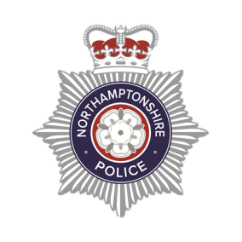 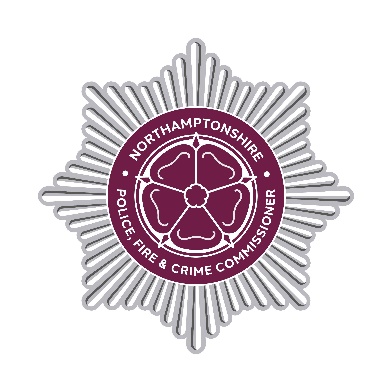 JOINT CODE OF CORPORATE GOVERNANCE FRAMEWORK FORTHE POLICE, FIRE AND CRIME COMMISSIONERNORTHAMPTONSHIRE COMMISSIONER FIRE AND RESCUE AUTHORITYTHE CHIEF CONSTABLE FOR NORTHAMPTONSHIRE(Inc. consent and delegations)Published May 2023Commencement Date 9 May 2023IMPLEMENTED: May 2023REVIEW DATE: May 2024PROCEDURE OWNER: Northamptonshire OPFCCAPPROVED BY: Stephen MoldPROTECTIVE MARKING: Not Protectively MarkedIs this framework: New                               Revised      References in this Governance Framework to: the “Chief Constable” means the Chief Constable of Northamptonshire Police;the “Commissioner or the PFCC” mean the Police, Fire and Crime Commissioner for Northamptonshire“Chief Fire Officer” means the Chief Fire Officer of Northamptonshirethe “OPFCC” means the Office of Police, Fire and Crime Commissioner for NorthamptonshireThe PFCC also means the Northamptonshire Commissioner Fire and Rescue Authority (NCFRA)the “Monitoring Officer” means Monitoring Officer of the Office of Police, Fire and Crime Commissioner Northamptonshire and NCFRAthe “force area” means the police force area of Northamptonshire; andthe “Police Force” mean Northamptonshire PoliceThe “Service Area” means the fire and rescue service area of Northamptonshire.the “Fire and Rescue Service” means Northamptonshire Fire and Rescue Servicethe “PFCC CFO” means the Chief Finance Officer of the PFCC and NCFRAthe “CC CFO” means the Chief Finance Officer for the Chief Constable1.  Joint Statement of Corporate Governance for the Police, Fire and Crime Commissioner and the Chief Constable1.1 Introduction and Background The purpose of this joint Scheme of Corporate Governance is to set out how the three legal entities:Police, Fire and Crime Commissioner for Northamptonshire; (ii)  Northamptonshire Commissioner Fire and Rescue Authority, and; (iii) the Chief Constable of Northamptonshire Police (referred collectively hereafter as “the organisations”)both jointly and separately, conduct their functions, in accordance with the Statutory Framework, Principles of Good Governance and Governance Framework (as contained in the Statement of Corporate Governance) by identifying the key enablers which underpin the seven Good Governance Core Principles. The detail of how all three corporation soles work together to ensure good governance and is detailed within Part A of this joint code of Corporate Governance. Particularly this includes the scheme of consent from the PFCC to the Chief Constable, and specifically details delegation to statutory officers within the organisations that applies to these Financial Regulations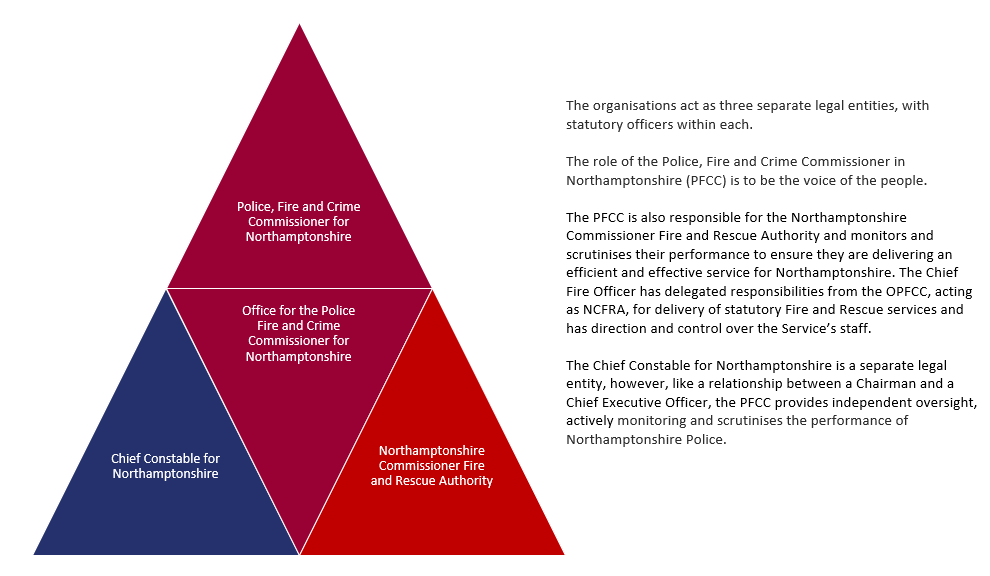 1.2 Instruments of Governance The elements of governance are set out below: 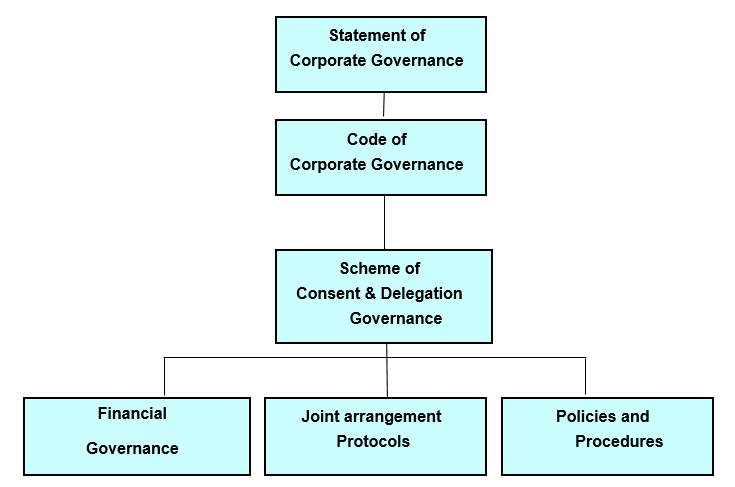 1.3 Review The Scheme provides a commitment to the public of how decisions are made. It will be kept under regular review.The PFCC may require specific reporting arrangements to be put in place regarding any consented or delegated powers.Code of Corporate Governance 2.1 IntroductionThis code of corporate governance sets out how the three organisations will be governed jointly and separately in accordance with policy contained within statement of corporate governance. The Commissioner, the Chief Fire Officer, and the Chief Constable, will do this by highlighting the key enablers for ensuring good governance.2.2 ContextThis Code sets out how the organisations will govern, using the good governance core principles as the structure for setting out the statutory framework and local arrangements.2.3 Code of Corporate GovernanceThe seven core principles of good governance are as follows: 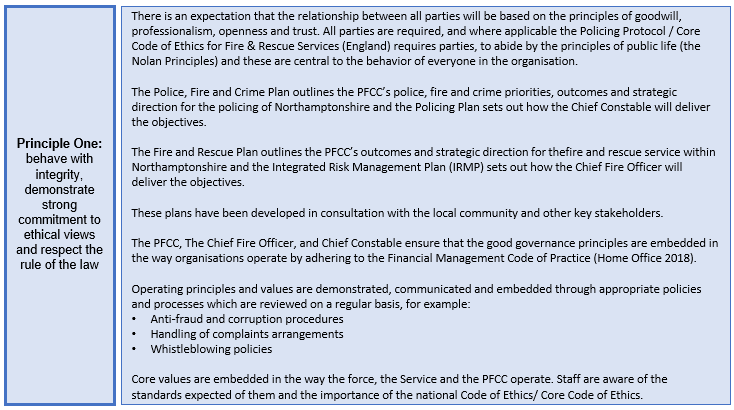 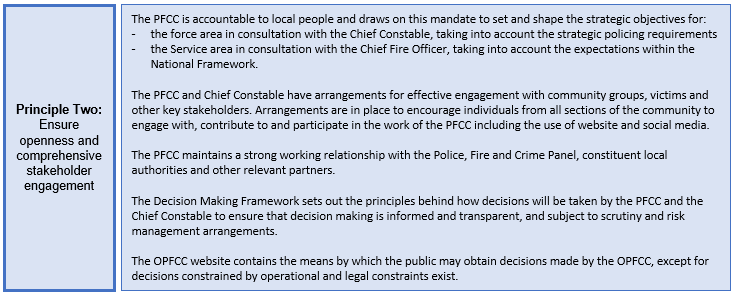 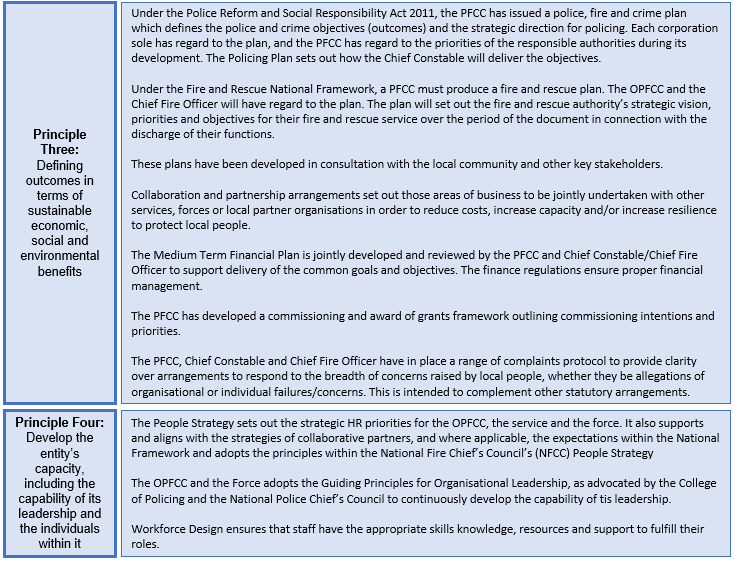 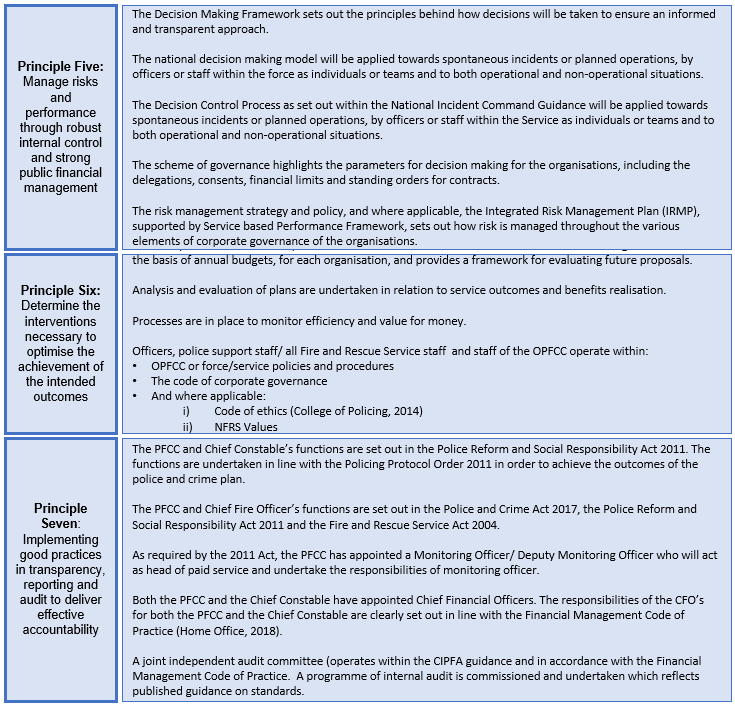 Scheme of Consents And Delegation3.1 IntroductionThe Scheme of Consent and Delegations is a key document within the Joint Scheme of Governance and is a record of the formal consents and delegations as required by the Home Office Financial Management Code of Practice (2018). The Scheme details the key roles of the PFCC, the Chief Fire Officer, and the Chief Constable and sets out:the activities which the Chief Constable is able act in his/her own name, through the consent of the Commissioner, and; activities over which the Chief Fire Officer has delegated authority;Activities of the statutory officers.Consent refers to the formal approval or agreement by the Commissioner for the Chief Constable to act in the Chief Constable’s name, as opposed to the name of the Commissioner.3.2 General PrinciplesWith the exception of those matters listed in paragraph 3.4 below, the Scheme allows any person, with appropriate authority, to delegate that power further. Any such sub-delegation does not relieve the person who has sub-delegated a power from due responsibility for any decision taken by a person they have authorised to act on their behalf. The PFCC expects anyone exercising consented or delegated powers under this Scheme to draw their attention to any issue which is likely to be regarded by them as novel, contentious, precedent setting or potentially repercussive before exercising such powers. This includes any potential financial liability.The PFCC has the discretion to limit and/or withdraw the powers consented or delegated by them at any time and would ensure they are documented in writing.The PFCC may ask that a specific matter is referred to them for a decision and not dealt with under powers of delegation.The PFCC must be advised of any policing and crime matter and/or any Fire and Rescue Service matter which may have a significant impact, on the people of Northamptonshire.The Scheme does not prevent an individual from referring a matter to the Commissioner for a decision if the individual thinks this is appropriate. For example, these may be due to their novel, contentious nature or may be potentially repercussive.In this document, all references to specific roles include those authorised by them to act on their behalf.The Monitoring Officer and the Chief Finance Officer of the PFCC (in both their roles in the OPFCC and NCFRA) have statutory powers and duties relating to their positions, and therefore do not rely on matters being delegated to them to discharge those responsibilities.Individuals are responsible for ensuring that members of staff they supervise are aware of and understand provisions and obligations of this Scheme.This Scheme provides an officer with the legal power to carry out duties of the PFCC. In carrying out these duties, the officer must comply with all other statutory and regulatory requirements and relevant professional guidance. When carrying out any duties, the PFCC and any officers named in this Scheme must have regard to:The Police, and Crime PlanAny report or recommendations made by the Police, Fire and Crime Panel on the annual report for the previous financial year.The following sections set out further detail on the roles and responsibilities, delegations and consents including those matters not to be delegated or consented to the Chief Constable, the Chief Fire Officer or the Monitoring Officer of the Office of Police and Crime Commissioner.3.3 Key Roles and ResponsibilitiesThis Scheme does not seek to list all statutory duties of the Commissioner, the Chief Constable, and where delegated the Chief Fire Officer, but sets out a summary of the legal powers and duties of the Commissioner and the Chief Constable. To deliver these functions, the PFCC will, where necessary or appropriate:Commission services to be provided by the Force/Service for the public, specifying clearly what functions the Force/Service will be required to provide as part of the allocation of assets and funds to the Chief Constable/Chief Fire OfficerCommission other providers to provide any function required to deliver services to the public to discharge the PFCC’s statutory dutiesMatters that will not be delegated by the PFCCThe Police Reform and Social Responsibility Act 2011 makes provisions for the PFCC to appoint a deputy to undertake any functions of the Commissioner with the exception of:Approving and issuing the Police, Fire and Crime Plan Appointing, suspending and removing the Chief Fire OfficerAppointing, suspending and removing the Chief ConstableApproving the budget requirement for the purpose of issuing a preceptThere is no deputy PFCC at Northamptonshire PFCC, should a deputy be appointed the delegations shall be enacted as above. The Police Reform and Social Responsibility Act 2011 makes provision for the PFCC to appoint other staff to carry out their functions. In addition to those functions listed within 3.4, the following are also defined in the Act as being matters that cannot be delegated:Determining the Police, Fire and Crime objectives in the Police, Fire and Crime PlanAttendance at the Police, Fire and Crime Panel for specified dutiesApproving the annual report to the Police, Fire and Crime PanelIn addition, the Commissioner, except in exceptional and urgent circumstances, will not delegate decisions of Significant Public Interest. Should the PFCC be unable to act for any reason, the Police Reform and Social Responsibility Act 2011 makes provisions for the Police, Fire and Crime Panel to appoint an Acting Commissioner and subsequently, should the Commissioner be unable to return to their duties, a by-election would be triggered.Should any decision be required of the Commissioner whilst unable to act and prior to the Police, Fire and Crime Panel meeting to appoint an Acting PFCC, the delegated powers to the Monitoring Officer and Chief Finance Officer within this Scheme are enacted.Consents to the Chief Constable In addition to the statutory duties of the Chief Constable (as outlined in the Police Reform and Social Responsibility Act 2011 and Policing Protocol Order 2011), the PFCC can give consent to functions being undertaken by the Chief Constable in their own name and as a separate legal entity.DelegationsDelegations to the Chief Fire OfficerFunctions delegated to the Monitoring Officer of the Office of the PFCCThe Monitoring Officer is the most senior officer of the OPFCC and is the Monitoring Officer for NCFRA, in addition to the Head of Paid Service for OPFCC. This statutory appointment is made under Schedule 1 to the Police Reform and Social Responsibility Act 2011. For the purposes of section 5(1) of the Local Government and Housing Act 1989 (as amended by Reform and Social Responsibility Act 2011) the Monitoring Officer is designated as the body’s monitoring officer with responsibility for ensuring the legality of the actions of the policing and fire bodies and its officers.Functions delegated to the Chief Finance Officer of the PFCC (PFCC CFO)The Chief Finance Officer is the financial advisor to the PFCC and NCFRA and has statutory responsibilities as set out in Section 151 of the Local Government Act 1972, sections 112 and 114 of the Local Government Finance Act 1988, and the Accounts and Audit Regulations 2011. They must ensure that the financial affairs of the PFCC and NCFRA are properly administered having regard to probity, legality and relevant standardsThe Financial Regulations at Section 4 in this Scheme set out the responsibilities of the Chief Finance Officer.Delegation to the Chief Finance Officer of the Chief Constable (CCCFO)There is a statutory responsibility for the post holder to manage the Force’s financial affairs, in accordance with sections 112 and 114 of the Local Government Finance Act 1988, and the Accounts and Audit Regulations 2003 (as amended).The detailed financial management responsibilities of the CCCFO, which includes a number of delegated powers, are set out in the financial regulations. The CCCFO is also the Chief Constable’s nominated s151 officer.Delegation to the Head of Legal Services FINANCIAL REGULATIONSFORTHE POLICE, FIRE AND CRIME COMMISSIONERNORTHAMPTONSHIRE COMMISSIONER FIRE AND RESCUE AUTHORITYTHE CHIEF CONSTABLE FOR NORTHAMPTONSHIREMay 2023FINANCIAL REGULATIONSOVERVIEWPublic sector accounting is covered by a range of government legislation and accounting standards that are designed to ensure proper accountability for public funds, including:The Local Government Act 1972The Local Government Finance Act 1988The Accounts and Audit Regulations 2003, 2006 and 2011In addition, the Home Office has issued a Financial Management Code of Practice (FMCOP) under section 17 of the Police Reform and Social Responsibility Act 2011 and section 39 of the Police Act 1996 which permit the Secretary of State to issue codes of practice to all Police, Fire, and Crime Commissioners (Commissioner) and Chief Constables. To conduct its business effectively, any organisation needs to ensure that sound financial management policies are in place and that they are strictly adhered to. Part of this process is to adopt and implement Financial Regulations. These Regulations have been drawn up in such a way as to ensure that the financial matters are conducted properly and in compliance with necessary requirements.The Regulations are designed to establish overarching financial responsibilities, to confer duties, rights and powers upon the Commissioner and those for whom they are responsible and to provide clarity about the financial accountabilities of groups or individuals. They apply to every member and officer of the force and service and anyone acting on their behalf.A modern organisation should also be committed to innovation, within the regulatory framework, providing that the necessary risk assessment and approval safeguards are in place.Policing OverviewThe Police Reform and Social Responsibility Act 2011 defined arrangements for separate corporations sole for the Police, Fire and Crime Commissioner (PFCC) and Chief Constable (CC), each of which is required to appoint a Chief Finance Officer (CFO). The FMCOP deals specifically with the financial management of the corporations sole of the PFCC and CC and NCFRA as a PFCC governed Fire Authority. The professional responsibilities of the PFCC, NCFRA and CC CFOs are defined in the FMCOP and in a CIPFA Statement issued in September 2012, “Responsibilities of the CFO to the PFCC and the CFO to the CC”.As separate corporations sole, both are enabled by law to employ staff and hold funds in their official capacity. Chief Constables are charged with the impartial direction and control of all constables and staff within the police force that they lead. The staff of the Commissioner are accountable to the directly elected holder of that office.The public accountability for the delivery and performance of the police service is placed into the hands of the Commissioner on behalf of their electorate. The Commissioner draws on their mandate to set and shape the strategic objectives of their force area in consultation with the Chief Constable. The Commissioner is accountable to the electorate; the Chief Constable is accountable to their Commissioner. The Police, Fire and Crime Panel is empowered to maintain a regular check on the performance of the Commissioner in that context.The Commissioner within each force area has a statutory duty and electoral mandate to hold the police to account on behalf of the public.The Commissioner is the recipient of all funding, including the government grant and precept and other sources of funding, related to policing and crime reduction and all funding for a force must come via the Commissioner. How this money is allocated is a matter for the Commissioner in consultation with the Chief Constable, or in accordance with any grant terms. The Chief Constable will provide professional advice and recommendations.Fire and Rescue Service OverviewThe Policing and Crime Act 2017 amended the Fire and Rescue Services Act 2004 to enable a PCC to become a fire and rescue authority where a local case is made (the ‘Governance’ model), as well as to take the additional step to put in place a single employer for police and fire personnel (the ‘Single Employer’ model). (FMCOP Home Office)Where the Home Secretary approves a PCC’s proposal to take responsibility for the fire and rescue service(s) in their area, they will make an order (under section 4A of the Fire and Rescue Services Act 2004) which creates a new fire and rescue authority, abolishing the existing one. The new fire and rescue authority is referred to in the FMCP as a section 4A fire and rescue authority (s.4A FRA).The PCC and s.4A FRA are separate corporations sole and therefore have separate legal identities. Both corporation soles, however, are occupied by the same person, who is directly elected by the electorate in the local area and is known as the Police, Fire and Crime Commissioner (PFCC).The s.4A FRA is required to establish and hold a separate Fire Fund under section 4E of the Fire and Rescue Services Act 2004. This mirrors the existing arrangements for PCCs in relation to their Police Fund. There is no budget flexibility between the Police and Fire Funds.All receipts and expenditure of the s.4A FRA must be paid into and out of that fund, and accounts of payments into and out of the fund must be kept.The s.4A FRA is the recipient of fire and rescue funding, including government grants, business rates, precept and other sources of income. Details of the local arrangements relating to income, such as that from charging under section 18A of the Fire and Rescue Services Act 2004, should be set out in local schemes of governance. How this money is allocated is a matter for the s.4A FRA, in accordance with any grant terms. The statutory officers of the s.4A FRA will provide professional advice and recommendations.Under section 4D(4) of the Fire and Rescue Services Act 2004, the s.4A FRA is required to appoint a person to be responsible for the proper administration of their financial affairs, referred to as the Chief Finance Officer. The FMCOP provides a number of different options as to who can undertake this role. In Northamptonshire, this role is undertaken by the PFCC CFO.Under the S4A Governance Model, the public accountability for the delivery and performance of the fire and rescue service is placed into the hands of the Commissioner on behalf of their electorate. The Commissioner draws on their mandate to set and shape the strategic objectives of their fire and rescue service area in consultation with the Chief Fire Officer (CFO). The PFCC is accountable to the electorate; the CFO is accountable to their PFCC. The Police, Fire and Crime Panel is empowered to maintain a regular check on the performance of the Commissioner in that context.The PFCC within each fire and rescue service area has a statutory duty and electoral mandate to hold the fire and rescue service to account on behalf of the public.STATUSThese Financial Regulations should not be seen in isolation, but rather as part of the overall regulatory and governance framework that includes the policing protocol, codes of governance, codes of conduct, scheme of consent, scheme of delegation and Contract Standing OrdersThe Commissioner and all employees have a general duty to take reasonable action to provide for the security of assets under their control and for ensuring that the use of these resources is legal, properly authorised, provides value for money and achieves best value. Financial Regulations explain the working financial relationship between (i) the Commissioner and the Chief Fire Officer, and; (ii) the Commissioner and the Chief Constable and their respective Chief Financial Officers, having regard also to the role played by the PFCC’s MO.These regulations include responsibilities for Statutory Officers, and it is the responsibility for each of the Statutory Officers to fulfil these requirements individually and by working together.The PFCC CFO is responsible for approving or amending Financial Regulations for the policing group and Fire in conjunction with the CC CFO, The Commissioner, The Chief Constable, the Chief Fire Officer and the Monitoring Officer.  The CFO to the Commissioner is responsible for maintaining a review of Financial Regulations Senior Officers are responsible for ensuring that all employees, contractors and agents are aware of the existence and content of these Financial Regulations and that they are complied with.Any case of potential non-compliance with these regulations or Standing Orders should be reported immediately and directly to the CFO to the Commissioner. Breaches of Financial Regulations of a serious nature may result in disciplinary proceedings and, potentially, criminal action.The Commissioner and all employees have a duty to abide by the highest standards of probity (i.e., honesty, integrity and transparency) in dealing with financial issues.4.3 CONTENT AND DELEGATED LIMITSThe Financial Regulations are divided into a number of sections, each with detailed requirements relating to the section heading. References are made throughout the individual sections to delegated limits of authority. These are also summarised in Section F in order to avoid reviewing the whole set of Financial Regulations when changes to delegated limits are made. Section F contains the appropriate cross-reference to the regulation in questionSection A - Financial management frameworkSection B - Financial planning and ControlSection C - Management of risk and resourcesSection D - Systems and proceduresSection E - External arrangementsSection F - Summary of delegated limits4.4 DEFINITIONS WITHIN THE REGULATIONSThe ‘Office of the Police, Fire and Crime Commissioner for Northamptonshire (OPFCC) when used as a generic term shall refer to the PFCC, the Monitoring Officer, the PFCC CFO, and staff under the PFCC direction.The ‘Force’ shall refer to the CC, CC CFO, police officers, the special constabulary, and police staff under their direction.The ‘Service’ shall refer to the Chief Fire Officer (CFO), Operational and non- operational, staff under his/her direction.Within these Regulations, references have been made to the responsibilities of the CC since the responsibility for financial management of the funds delegated to the Force is delegated to the CC and is vested with the post of Force’s Chief Finance Officer (S151). Where responsibility for financial management has not been delegated to the CC and is vested with the PFCC or PFCC CFO, the duties, rights and powers as detailed for the CC shall apply equally to the PFCC CFO.Within these Regulations, references have been made to the responsibilities of the CFO    since the responsibility for financial management of the funds delegated to the Service is delegated to the CFO. Where responsibility for financial management has not been delegated to the CFO, the duties, rights and powers as detailed for the CFO shall remain with the PFCC.The terms CC, CFO, CC CFO, PFCC, PFCC Monitoring Officer and PFCC CFO include any member of staff, contractors or agents to whom particular responsibilities may be delegated. However, the level of such delegated responsibility must be evidenced clearly, made to an appropriate level, and the member of staff given sufficient authority, training and resources to undertake the duty in hand.The Statutory Officers referred to relate to the Chief Constable, the Monitoring Officer, and the  Chief Financial Officers (under the FRMCOP any of the CFO S151 officer roles may be combined and currently are for the PFCC and NCFRA).The Monitoring Officer also fulfils the Head of Paid Staff role of the OPFCC. “Senior officers” is a generic term relating to all officers with managerial responsibility for resources and their use. ‘Employees’ when referred to as a generic term shall refer to where applicable either: police officers, police staff and other members of the wider police family, or;to fire officers, fire staff and other members of the wider fire family. The expression ‘authorised officer’ refers to employees authorised by a chief officer of the relevant service/force.The expression ‘contract’ refers to any commitment (including purchase orders, memoranda of understanding, leases and service level agreements) to acquire, purchase or sell goods, services or building works made on behalf of the Commissioner, the Force, the Service or their affiliated bodies.The expression ‘best value for money’ shall mean the most economic, efficient and effective means of meeting the need and takes account of whole life costs.The expression ‘he’ shall refer to both male and female.A virement is a planned and approved reallocation of resources between budgets or heads of expenditure.SECTION A:  FINANCIAL MANAGEMENT FRAMEWORK A1 INTRODUCTIONThe Home Office advises on the roles and responsibilities of the PFCC, the Force, the Service and statutory officers. The PFCC CFO and the CC CFO have certain statutory obligations and the PFCC Monitoring Officer a specific monitoring role.As far as possible, financial management should be delegated to the PFCC CFO and the CC CFO, as applicable, acting on behalf of the Commissioner , the CFO and the CC respectively. The CC and CFO should actively encourage devolution of financial budgets within the Force, provided that the financial information used to support this devolution is reliable, accurate, timely and complete.Devolved budget monitoring responsibilities will ensure greater accountability within the Force/Service.The PFCC has responsibility for the Police Fund with the specific responsibilities of the PFCC and CC being defined in the Home Office FMCOP. The PFCC has responsibility for the Fire Fund with the specific responsibilities of the PFCC and CFO being defined in the Home Office FMCOP.The professional responsibilities of the PFCC CFO and CC CFO are defined in the FMCOP and in a CIPFA Statement.A2 THE ROLE OF THE PFCCKey aspects of the PFCC’s role are set out in the scheme of Consents and Delegation at paragraph 3.3 Key Roles and Responsibilities. In addition, the PFCC is also responsible for:A3 THE ROLE OF THE CC AND CFOThe role and responsibilities of the CC and CFO set out in the scheme of Consents and Delegation at paragraph 3.3 Key Roles and Responsibilities. In relation to financial management the role includes:A4 The Role of the Joint Independent Audit Committee (JIAC)The current terms of Reference for JIAC are accessible here.Policing/Force RoleThe Home Office Financial Management Code of Practice states that the Commissioner and CC should establish an independent audit committee. The code recommends this be a combined body which will consider the internal and external audit reports of both the Commissioner and the Chief Constable. In establishing the Audit Panel, the Commissioner and Chief Constable shall have regard to CIPFA Guidance on Audit Committees. Fire and Rescue Service/Service RoleThe Home Office Financial Management Code of Practice states that the Commissioner, the Chief Constable and NCFRA should establish an independent audit committee. This committee will advise the PFCC according to good governance principles and will embrace appropriate risk management arrangements in accordance with proper practices. In establishing the Audit Panel all parties shall have regard to Audit Committees: Practical Guidance for Local Authorities and PoliceA5 THE ROLE OF STATUTORY OFFICERSA5.1 PFCC Chief Finance Officer (PFCC CFO) and Chief Constable Chief Finance Officer (CC CFO)The roles of the PFCC CFO and CC CFO have statutory responsibilities specified by: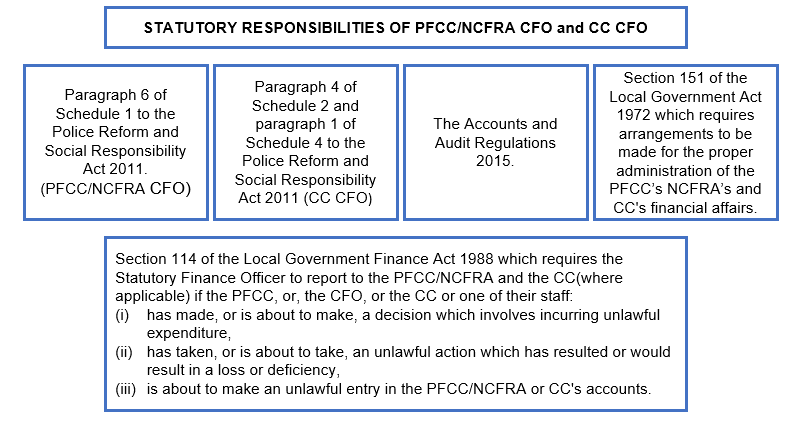 The PFCC CFO has certain statutory duties which cannot be delegated, namely, reporting any potentially unlawful decisions by the Commissioner on expenditure and preparing each year, in accordance with proper practices in relation to accounts, a statement of the Commissioner’s accounts, including group accounts incorporating the accounts of the CC and production of the NCFRA accountsIn the absence of the PFCC CFO their roles and responsibilities may be fully exercised by the Deputy PFCC CFO, NCFRA CFO, except for certain statutory duties which cannot be delegated.As a separate corporation sole, NCFRA has the same responsibilities as the PFCC and CC corporation soles. The role and responsibilities of the PFCC CFO and CC CFO are also set out in the scheme of Consents and Delegation and include the following:A5.2 PFCC Monitoring OfficerThe Monitoring Officer is appointed under the Police Reform and Social Responsibility Act 2011 and is responsible for the leadership and general administration of the Commissioner’s office.The role and responsibilities of the PFCC Monitoring Officer are also set out in the scheme of Consents and Delegation at paragraph 3.5. In in relation to financial management their role includes:A6 FINANCIAL MANAGEMENT STANDARDS	Overview & ControlAll staff have a duty to abide by the highest standards of probity (i.e., honesty, integrity and transparency) in dealing with financial issues. This is facilitated by ensuring that everyone is clear about the standards to which they are working and the controls that are in place to ensure that these standards are met.The PFCC shall receive updates on the financial performance by way of ongoing budget monitoring and outturn reports, reports by Internal Audit, HMIC and External Audit.Key Controls The key controls and objectives for financial management standards are:The responsibilities of Statutory Officers for financial management are:A7 ACCOUNTING RECORDS AND RETURNSOverview and ControlMaintaining proper accounting records is one of the ways in which the Commissioner will discharge their responsibilities for stewardship of public resources. The Commissioner has a responsibility to prepare annual accounts that present fairly its operations during the year. These are subject to external audit. This audit provides assurance that the accounts are prepared properly, that proper accounting practices have been followed and that quality arrangements have been made for securing economy, efficiency and effectiveness in the use of resources.The PFCC CFO is responsible for determining the accounting policies of the PFCC and NCFRA, in accordance with recognised accounting practices, and for approving strategic accounting systems and procedures. All officers and staff are to operate within the required accounting policies and published timetables.Financial systems are used to record the financial transactions of the PFCC, CC and NCFRA. With possible minor exceptions, these are electronic systems.Key ControlsThe key controls and objectives for accounting records and returns are:Responsibilities of the Statutory OfficersThe PFCC CFO shall:A8 THE ANNUAL STATEMENT OF ACCOUNTSOverview and ControlNCFRA, the PFCC and CC have a statutory responsibility to prepare accounts to present fairly their operations during the year. The PFCC CFO and CC CFO are responsible for the preparation of the accounts in accordance with proper practices as set out in the Code of Practice on Local Authority Accounting in the United Kingdom 2022/23: (The CODE) and with the Accounts and Audit Regulations 2003, 2006, 2011 and 2015.The Commissioner has a statutory responsibility to prepare the accounts relating to the Office of the Police, Fire & Crime Commissioner and also the Group Accounts for all entities. These must present fairly the financial position of the organisations and be prepared in accordance with proper practices as set out in the Code of Practice on Local Authority Accounting in the United Kingdom.The Commissioner is responsible for approving these annual accounts.Key ControlsResponsibilities of the Statutory OfficersThe PFCC CFO and CC CFO shall:SECTION B FINANCIAL PLANNING AND CONTROLB1 FINANCIAL PLANNINGOverview and ControlThe PFCC, the Service and the Force are complex organisations. Systems are needed to enable scarce resources to be allocated in accordance with carefully judged priorities. Proper financial planning is essential if the PFCC, the Service, and the Force are to function effectively.The financial planning process will be directed by the approved policy framework, a business planning process and a need to meet key objectives.The planning process will be continuous, and the planning period will cover at least four years. The process should include a more detailed annual budget, covering the forthcoming financial year. This allows the PFCC, the CFO, and the CC to plan, monitor and manage the way funds are allocated and spent.The format of the annual budget determines the level of detail to which financial control and management will be exercised and shapes how the rules around virement operate.Medium Term Financial Planning Responsibilities of the Statutory OfficersThe PFCC CFO and the CC CFO are responsible for ensuring that a medium term financial plan for at least four years ahead is prepared. The Plan should be submitted to the PFCC and be subject to review during the Financial Year. The Plan should be informed by:The Police, Fire and Crime Plan The Community Risk Management Plan (IRMP) (Service only)policy requirements approved by the PFCC as part of the policy frameworkthe risk management policy ensuring that risk appraisals are embedded throughout the forecastThe Plan should set out: 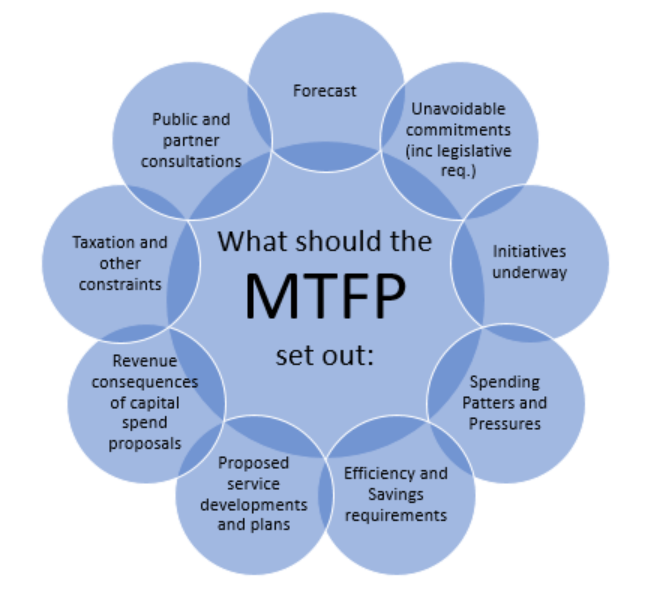 NCFRA and the PFCC shall prepare at least a four-year forecast of potential resources for Police and Fire, including options for transfers to and from general balances and earmarked reserves and use of provisions, based upon an interpretation of government funding assumptions and all other available information. This will include potential implications for local taxation.A gap may be identified between available resources and required resources Requirements should be prioritised carefully by the PFCC, the CFO and CC to enable best-informed judgements as to future funding levels and planning the use of resources.The PFCC, the CFO, and CC shall integrate financial and budget plans into service planning so that such plans can be supported by financial and non -financial performance measures.The PFCC is responsible for agreeing, in consultation with the CC, Section 22/23 agreements and other collaborative operational arrangements between Forces and to keep under consideration the ways in which the collaboration functions could be exercised by the policing body and by one or more other persons to improve:The efficiency or effectiveness of:that policing body,the police force which that policing body is responsible for maintaining andThe efficiency or effectiveness of one or more other policing bodies and  police forcesBoth the PFCC and CC will sign these agreements.The PFCC is responsible for agreeing, in consultation with the CFO, collaborative agreements and other operational arrangements between Services i.e., Section 13/16 agreements and to keep under consideration the ways in which the collaboration functions could improve:(a)	The efficiency or effectiveness of:(i)	the Fire and Rescue Authority,(ii)	the Service which the Fire and Rescue Authority is responsible for maintaining and(b)	The efficiency or effectiveness of one or more other Fire and Rescue Authorities and ServicesBoth the PFCC and CFO will sign these agreements.Annual Revenue Budget Preparation Overview and ControlThe revenue budget provides an estimate of the annual income and expenditure requirements for police and fire  and sets out the financial implications of the Commissioner’s strategic policies. It provides Chief Officers with the authority to incur expenditure and a basis on which to monitor the financial performance of both the OPFCC, the Service, and the Force. As such, preparation of the annual budget should be based on sound financial management principles of probity, efficiency and value for money. The budget estimates shall identify all proposed individual major revenue projects. A major revenue project shall be defined in accordance with the limits. The format of the budget determines the level of detail to which financial control and management will be exercised. The format shapes how the rules around virement operate (see section B2 Budgetary Control), the operation of cash limits and sets the level at which funds may be reallocated within budgets.The Commissioner will consult with the CFO/CC and other relevant partners and stakeholders in planning the overall annual budget, which will include a separate force budget. This will also take into consideration funding from government and other sources, and balance the expenditure needs of the policing service against the level of local taxation. This should meet the statutory requirement to achieve a balanced budget (Police Reform and Social Responsibility Act 2011 and Local Government Act), and which is completed in accordance with the statutory timeframe. The Commissioner will set out each year how he/she expects the funds provided: (i) to the CC for policing, and; (ii) to the CFO for fire and rescue services; will be applied.Key ControlsThe key controls for the budget are:Responsibilities of the Statutory OfficersB2 BUDGETARY CONTROLOverview and ControlBudget management ensures that once the PFCC has approved the overall budgets, resources allocated are used for their intended purpose, subject to virement rules, and are properly accounted for. Budgetary control is a continuous process, enabling the PFCC to review and adjust budget targets during the financial year. It also provides the mechanism that calls to account managers responsible for defined elements of the budget.Key ControlsRevenue Budget and Capital Programme Monitoring Overview and ControlBy continuously identifying and explaining variances against budgetary targets, changes in trends and resource requirements can be identified at the earliest opportunity.To ensure sound financial management, each Budget Manager is required to manage expenditure within their budget allocation. All budget officers responsible for committing expenditure must comply with relevant guidance and Financial Regulations.Key ControlsThe key controls for managing and controlling the revenue budget and capital programme monitoring are:Responsibilities of the Statutory OfficersResource Allocation Overview and ControlAvailable financial resources are inevitably limited. It is therefore imperative that spending is rigorously prioritised and that resources are fairly allocated, in order to fulfil all legal responsibilities. Resources may include staff, money, equipment, goods and materials.Key ControlsVirementOverview and ControlA virement is a planned and approved reallocation of resources between budgets or heads of expenditure. A budget head is considered to be a line in the approved budget report. For clarity, these are defined as the budget lines immediately below the Force/Service and OPFCC headings which are reported on in both the Budget and monitoring reports.  The scheme of virement is intended to enable senior officers to manage their budgets with a degree of flexibility within the overall policy framework determined by the PFCC and, therefore, to provide the opportunity to optimise the use of resources to emerging needs.The overall budget is agreed by the PFCC, and budget managers are expected to incur expenditure in accordance with the estimates that make up their budget, subject to agreed virement rules, and within the limit of total resources allocated. Senior officers are expected to exercise discretion in managing budgets responsibly and prudently. Virements are not to be used as a tool to create future commitments. Therefore, it is vital that virement decisions do not lead to additional future spending without the prior approval of the PFCC CFO.Overall, the rules on virement are designed to allow the CC/CFO greater flexibility to meet operational requirements and to facilitate the decision making process. The CC/CFO shall still be held to account by the PFCC for decisions made and the way in which resources are deployed. The virement rules allow greater freedom but require reports on significant changes.The Commissioner can withdraw the ability for virement in any year should he/she feel it is prudent to do so.Key ControlsResponsibilities of the Statutory OfficersTreatment of Year End Balances Overview and ControlA year-end balance is the amount by which actual income and expenditure including capital costs varies from the final budget, normally identified at devolved budget holder level. Arrangements may be necessary for the transfer of resources between accounting years, i.e., a carry forward. This may increase or decrease the resources available to budget holders in the following financial year. All carry forwards recommended by the PFCC CFO and the CFO to the CC on behalf of the PFCC, CFO and CC will be presented to the PFCC for approval at year end for each financial year.  As part of the monitoring and control process, reporting of potential variations from budget and proposals for reallocation of resources shall be made as early as possible in the financial year. All reasonable endeavours shall be taken to provide a service that matches the approved budget.There may be occasions when an overall overspend position occurs, particularly where exceptional events occur so close to the end of the financial year that a balanced outturn position is not possible. In this event, the expectation is that the budget will be reduced in the following year, however, the overspend will be funded initially from General Balances but full discussion will take place between the PFCC, Chief Fire Officer, Chief Constable and their respective officers.Key ControlsB3 CAPITAL PROGRAMMEOverview and ControlCapital expenditure involves acquiring or enhancing fixed assets with a long- term value to the PFCC and NCFRA, such as land, buildings, and major items of plant, equipment or vehicles. Capital assets shape the way services are delivered in the long term and may create financial commitments for the future in the form of financing costs and revenue running costs.The PFCC is able to undertake capital investment providing the spending plans are affordable, prudent and sustainable.  Capital expenditure and financing should be managed in accordance with the Local Government Act 2003 and the CIPFA Prudential Code for Capital Finance in Local Authorities.The capital programme should be linked to capital strategies including the Estates Strategy, the ICT strategy and the Transport Strategy.Reports for Police and Fire should be addressed to the PFCC annually to formally report the performance against prudential indicators in accordance with the Local Government Act 2003 and the Prudential Code for Capital Finance. Assurance should be provided during the year as part of treasury and budget monitoring reports on compliance with the prudential indicators.Key ControlsResponsibilities of the Statutory OfficersB4 MAINTENANCE OF BALANCES AND RESERVESOverview and ControlGeneral fund balances are maintained for both Police and Fire as a matter of prudence. They enable the PFCC to provide for cash flow fluctuations and unexpected costly events and thereby help protect it from overspending the annual budget, should such events occur. They provide mitigation against adverse financial implications. Earmarked reserves for specific purposes may also be maintained where it is likely that a liability will arise in the future. The Commissioner will approve the policies on reserves and balances and their planned use as part of the annual budget setting process and the two reserve strategies will be published on the PFCC website.Key ControlsThe key controls for maintaining reserves are:Responsibilities of the Statutory OfficersSECTION C MANAGEMENT OF RISK AND RESOURCESC1 RISK MANAGEMENTOverview and ControlIt is essential that robust, integrated systems are developed and maintained for identifying and evaluating all potential significant corporate and operational risks to  NCFRA and the PFCC. This should include the proactive participation of all those associated with planning and delivering services.All organisations, whether private or public sector, face risks to people, property and continued operations. Risk is the threat or possibility of loss, damage, injury or failure to achieve objectives caused by an unwanted or uncertain action or event. Risk cannot be eliminated altogether. However, risk management is the planned and systematic approach to the identification, evaluation and control of risk. Its objectives are to secure the assets of the organisation and to ensure the continued corporate and financial wellbeing of the organisation. In essence it is, therefore, an integral part of good business practice.Key ControlsThe key controls for risk management are:Responsibilities of the Statutory OfficersC2 INTERNAL CONTROLSOverview and ControlInternal control refers to the systems of control devised by management to help ensure PFCC objectives are achieved in a manner that promotes economical, efficient and effective use of resources and that assets and interests are safeguarded.The PFCC requires internal controls to manage and monitor progress towards strategic objectives. The PFCC also has statutory obligations and, therefore, require internal controls to identify, meet and monitor compliance with these obligations.The PFCC faces a wide range of financial, administrative and commercial risks, both from internal and external factors, which threaten the achievement of its objectives. Internal controls are necessary to manage these risks. The system of internal controls is established in order to provide measurable achievement of:Efficient and effective operations.Reliable financial information and reporting.Compliance with laws and regulations.Risk management.Key ControlsThe key controls for internal control systems are:Responsibilities of the Statutory OfficersC3 AUDIT REQUIREMENTS Internal Audit Overview and ControlThe requirement for an internal audit function is implied by section 151 of the Local Government Act 1972, which requires that authorities “make arrangements for the proper administration of their financial affairs”. The Accounts and Audit Regulations 2011 more specifically require that a relevant body shall maintain an adequate and effective system of internal audit of their accounting records and control systems. The guidance accompanying the legislation states that proper internal control practices for internal audit are those contained in the CIPFA Code of Practice. All three corporations’ sole are auditable bodies.Internal auditing is an independent, objective assurance and consulting activity designed to add value and improve an organisation’s operations. It helps an organisation accomplish its objectives by bringing a systematic, disciplined approach to evaluate and improve the effectiveness of risk management, control and governance processes.Internal audit is required to comply with the Auditing Practices Board’s guidelines “Guidance for Internal Auditors”, as interpreted by CIPFA’s Code of Practice for Internal Audit in Local Government in the United Kingdom, along with any other statutory obligations and regulations.The work of the Internal Audit function provides overall assurances to:The PFCC, the CFO, the CC and JIAC that effective internal control systems are in place.External Audit on financial systems and internal control are effective and external auditors may use the work of internal audit when carrying out their functions.Key ControlsThe key controls for internal audit are:Responsibilities of the Statutory OfficersFraud Investigations – Force Investigations will normally be carried out by the Professional Standards Department who shall consult with the Internal Audit Manager as appropriate and keep him informed of progress. The operation of this Regulation shall be in accordance with an agreed protocol between the Professional Standards Department and Internal Audit and authorised by the PFCC CFO and the CC CFO.Fraud Investigations – ServiceInvestigations will normally be carried out in accordance with NFRS Policy A23 (Disciplinary Procedure) wherein the Service Investigations Officer (SIO) shall consult with the Internal Audit Manager as appropriate and keep him/her informed of progress. The operation of this Regulation shall be in accordance with an agreed protocol between the SIO and Internal Audit and as authorised by the PFCC CFOThe PFCC CFO will keep the chair of the JIAC informed of the suspected fraud. At the conclusion of the investigation, the Internal Audit Manager shall review the case to identify any internal control weaknesses that allowed the financial irregularity to happen and shall make recommendations to ensure the risk of recurrence is minimised.External Audit Overview and ControlThe basic duties of the external auditor are governed by section 15 of the Local Government Finance Act 1982, the Local Government Act 1999 and the Local Audit and Accountability Act 2014 Under the Act, the Comptroller and Auditor General is responsible for preparing and maintaining the Code of Audit Practice, which sets out what local auditors are required to do to fulfil their responsibilities under the Act. The code of audit practice issued in April 2005 sets out the auditor’s objectives to review and report upon:The audited body’s financial statements Whether the expenditure and income recorded in the financial statements have applied to the purpose intended by Parliament and the financial transactions recorded in the financial statements conforms to the authorities which govern them (regularity); Aspects of the audited body’s arrangements to secure value for money.In auditing the accounts, the external auditor must be satisfied that:The accounts are prepared in accordance with the relevant regulations.They comply with the requirements of all other statutory provisions applicable to the accounts.They “present fairly” the financial position of the organisation.Proper practices have been observed in the compilation of the accounts.The body whose accounts are being audited has made proper arrangements for securing economy, efficiency and effectiveness.Key ControlsThe key controls for external auditors are:Responsibilities of the Statutory OfficersC4 PREVENTING FRAUD AND CORRUPTIONOverview and ControlThe PFCC, the CFO and the CC will not tolerate fraud or corruption in the administration of their responsibilities, whether from inside or outside.There is an expectation of propriety and accountability on officers, staff, volunteers and members at all levels to lead by example in ensuring adherence to legal requirements, rules, procedures and practices.The PFCC, the CFO, and the CC also expect that individuals and organisations (e.g., suppliers, contractors, and service providers) with whom they come into contact will act towards the PFCC with integrity and without thought or actions involving fraud or corruption.Key ControlsThe key controls regarding the prevention of financial irregularities are that:Responsibilities of the Statutory OfficersC5 MONEY LAUNDERING AND PROCEEDS OF CRIMEOverview and Control The PFCC and CC has adopted an anti-money laundering policy and procedures intended to prevent the use of proceeds from crime. This policy has been developed with regard to the Proceeds of Crime Act 2002 and the Money Laundering Regulations 2007.The PFCC and CC have nominated the CC CFO and PFCC CFO to jointly perform the role of Money Laundering Reporting Officer (MLRO) whose principal role is to receive, consider and respond to any reports received of known or suspected money laundering.Responsibilities of the PFCC and CC C6 ASSETSOverview and ControlFor both NCFRA and police, the PFCC holds assets in the form of land, property, vehicles, equipment, and other items. It is important that assets are safeguarded and used efficiently in service delivery, that there are arrangements for the security of both assets and information required for service operations and that proper arrangements exist for the disposal of assets. An up-to-date asset register/inventory is a prerequisite for proper fixed asset accounting and sound asset management. The function of the asset register alongside an asset management plan is to provide the PFCC with information about fixed assets so that they are:Safeguarded.Used efficiently and effectively.Adequately maintained.Valued in accordance with statutory and management requirements.Intellectual property is a generic term that includes inventions and writing. If these are created by officers and staff during the course of employment, then, as a general rule, they belong to the PFCC, not the officer or member of staff. Various Acts of Parliament cover different types of intellectual property, including the Intellectual Property Act 2014. Certain activities undertaken within the PFCC or, the CFO or the CC may give rise to items that could be patented, for example, software development. These items are collectively known as intellectual property.  In the event that the PFCC decides to become involved in the commercial exploitation of inventions, the matter should proceed in accordance with an approved intellectual property policy.The PFCC will own and fund all assets.The PFCCMO/CC/CFO is responsible for the direction and control of the OPFCC/Force/Service and should therefore have day-to-day management of all assets used by the Force/Service.The PFCC should consult the PFCCMO/CC/CFO in planning the budgets and developing a medium term financial strategy. Both these processes should involve a full assessment of the assets required to meet operational requirements, including in terms of human resources, infrastructure, land, property and equipment.Key ControlsThe key controls for the security of resources and assets are:Responsibilities of the Statutory OfficersC7 TREASURY MANAGEMENT AND BANKING ARRANGEMENTSOverview and ControlThe PFCC, NCFRA and CC are large organisations. It is important that PFCC and CC money is managed properly, in a way that balances risk with return, but with the prime consideration being given to the security of all monies. All treasury management activities should be undertaken in accordance with the CIPFA Treasury Management Code.Key ControlsResponsibilities of the Statutory Officers and CommitteesC8 STAFFINGOverview and ControlStaffing costs form a significant element of the annual revenue budget. In order to provide the highest level of service and ensure effective use of resources, it is crucial to recruit and retain high calibre, knowledgeable officers and staff, qualified to an appropriate level. Key ControlsThe key controls for staffing are:Responsibilities of the Statutory OfficersC9 CUSTODY OF UNOFFICIAL FUNDS AND PRIVATE PROPERTYTrust Funds and other Voluntary Unofficial Funds Overview and ControlThese are deemed to be funds, other than those of the PFCC or CC, which are controlled wholly or partly by staff by reason of their employment e.g., Benevolent Fund.Trust Funds have a formal legal status governed by a Deed of Trust. Employees, officers acting as trustees must ensure that they are conversant with the requirements of the Trust Deed and the law and comply fully with them.These funds should be kept separate from all PFCC and CC transactions and bank accounts and those responsible must ensure that appropriate insurance arrangements are in place.Key ControlsThe key controls for Trust Funds and other Voluntary Unofficial Funds are:Responsibilities of the Statutory OfficersCustody of Private Property Overview and ControlThe CC is required to exercise a duty of care and safeguard found or seized property pending decisions on its ownership, or private property of an individual e.g., a suspect in custody.Key ControlsResponsibilities of the Statutory OfficersSECTION D SYSTEMS AND PROCEDURESD1 GENERALOverview and ControlThere are many systems and procedures relating to the control of the PFCC’s assets, including purchasing, costing and management systems. The PFCC is reliant on electronic systems for financial management information. This information must be accurate and the systems and procedures sound and well administered. They should contain controls to ensure that transactions are properly processed and errors detected promptly.The PFCC CFO and the CC CFO both have a statutory and professional responsibility to ensure that the organisation’s financial systems are sound and should therefore be notified of any new developments or changes.It is imperative that operating systems and procedures are secure and that basic data exists to enable the PFCC objectives, targets, budgets and plans to be formulated and measured. Performance measures need to be communicated to appropriate personnel on an accurate, complete and timely basis.Key ControlsThe key controls for systems and procedures are:Responsibilities of the Statutory OfficersD2 INCOMEOverview and ControlIncome is vital and effective systems are necessary to ensure that all income due is identified, collected, receipted and banked promptly in the name of the PFCC. The responsibility for cash collection should be separated from that for identifying the amount due and for reconciling the amount due to the amount received.The PFCC and Chief Constable should adopt the current National Police Chiefs Council (NPCC) national charging policies and national guidance when applying charges under section 25 of the Police Act 1996, or services provided covered by the charges in this guidance. The purpose of charging for special services is to ensure that, whenever appropriate, those using the services pay for them. The PFCC and Chief Fire Officer should have regard to section 18 of the Fire and Rescue Services Act 2004 when applying charges for chargeable services. The purpose of charging for special services is to ensure that, whenever appropriate, those using the services pay for them.The PFCC should ensure that there are arrangements in place so that expected charges are clearly identified in their budgets and that costs are accurately attributed and charged. When considering budget levels, the PFCC should ensure that ongoing resource requirements are not dependent on a significant number of uncertain or volatile income sources and should have due regards to sustainable and future years’ service delivery.The Chief Constable should ensure that there are arrangements in place to ensure that all such charges are applied to the provision of all such services across Northamptonshire Police. Any variation from these national charges should be approved in advance by the PFCC.When specifying resource requirements, the Chief Constable/Chief Fire Officer will identify the expected income from charging. The Chief Constable should adopt NPCC charging policies in respect of mutual aid. The Chief Fire Officer should develop policy with the PFCC in respect of charging for mutual aid.Key ControlsResponsibilities of the Statutory OfficersD3 ORDERING OF GOODS AND SERVICESOverview and ControlPublic money should be spent with demonstrable probity and in accordance with PFCC policies. The statutory officers have a statutory duty to achieve best value, in part through economy and efficiency. Procedures should ensure that services obtain value for money from their purchasing arrangements. These procedures should be read in conjunction with the Contract Standing Orders.Key ControlsThe key controls for ordering work goods and services are:Responsibilities of the Statutory OfficersD4 PAYMENTS OF GOODS AND SERVICESOverview and ControlApart from petty cash the normal method of payment from the PFCC and the CC (force only) shall be by BACs payment, cheque or other instrument or approved method, drawn on the PFCC bank account. The use of direct debit shall require the prior agreement of the PFCC CFO.Key ControlsThe key controls for paying for work goods and services are:Responsibilities of the Statutory OfficersD5 PAYMENTS TO EMPLOYEES AND MEMBERSOverview and ControlEmployee costs are the largest item of expenditure for most organisations.Therefore, it is important that payments are accurate, timely, made only where they are due and that payments accord with individuals’ conditions of employment. It is also important that all payments are accurately and completely recorded and accounted for.All overtime claims and other claims for remuneration, travel and expenses should be submitted at least monthly. This is to ensure that monitoring of expenditure is more accurate, and that authorisation of claims can be certified properly.Key ControlsThe key controls for payments to employees and members are:Responsibilities of the Statutory OfficersD6 TAXATIONOverview and ControlTax issues are often very complex and the penalties for incorrectly accounting for tax are often severe.It is important that all relevant officers and staff are kept up to date on tax issues and instructed on required record keeping.Key ControlsThe key controls for taxation are:Responsibilities of the Statutory OfficersD7 EX GRATIA PAYMENTSOverview and ControlAn ex gratia payment is a payment made where no legal obligation exists. An example may be to recompense staff for damage to personal property in the execution of duty.Responsibilities of the Statutory OfficersD8 PENSIONSOverview and ControlAs responsible public bodies the PFCC and the Force will ensure that the Pension Schemes are made easily available to all eligible staff and officers. The recent changes which have introduced auto enrolment into the pension scheme enforces this concept. Key ControlsThe key controls relating to pensions are:Responsibilities of the Statutory OfficersD9 GOVERNMENT PROCUREMENT CARDSOverview and ControlGovernment Procurement Cards provide an effective method for payment for designated officers who, in the course of their official business, have an immediate requirement for expenditure which is relevant to the discharge of their duties. They provide an alternative method of buying and paying for relatively low value goods, which generate a high volume of invoices. This should generate an efficiency saving from lower transaction costs (i.e., fewer invoices processed and paid for through the integrated accounts payable system), as well as reducing the number of petty cash transactions.Key ControlsThe key controls for Government Procurement Cards are:Responsibilities of the Statutory OfficersSECTION E EXTERNAL ARRANGEMENTSE1 PARTNERSHIPSOverview and ControlPartnerships with other organisations can play a key role in delivering community strategies and in helping to promote and improve the wellbeing of the area. A partner may be defined as:  an organisation joining to undertake, part fund or participate as a beneficiary in a joint project, ora body whose nature or status give it a right or obligation to support a joint projectPartnerships typically fall into three main categories:Statutory based - These are partnerships that are governed by statute.		They include, for example, Crime and Disorder Reduction Partnerships (CDRPs) and Local Strategic Partnerships (LSPs).Strategic - These are partnerships set up to deliver core policing objectives. They can either be force-wide or local.Ad Hoc - These are typically locally based informal arrangements agreed by the PFCC.The main reasons for entering into a partnership with others are:to provide new and better ways of delivering servicesto comply with statutory requirementsthe ability to access new resourcesthe desire to find new ways to share riskto forge new relationshipsmitigate costs when looking to achieve shared goalsPartners undertaking a joint venture have common responsibilities:to act in good faith at all times and in the best interests of the partnership’s aims and objectivesto be willing to take on a role in the broader programme, appropriate to the skills and resources of the contributing organisationto be open about any conflicts that might arise to encourage joint working and promote the sharing of information, resources and skillsto keep secure any information received as a result of partnership activities or duties that is of a confidential or commercially sensitive natureto promote the projectThe PFCC, the CFO and CC should welcome the opportunity for forming partnerships with other local organisations to address local needs. As set out in section 10 of the Police Reform and Social Responsibility Act 2011, the Commissioner, in exercising their functions, must have regard to the relevant priorities of each responsible authority. Subject to the constraints that may be placed on individual funding streams, Commissioners are free to pool funding as they and their local partners see fit. Commissioners can enter into any local contract for services, individually or collectively with other local partners, including non- police bodies.When the PFCC acts as a commissioner of services, he will need to agree the shared priorities and outcomes expected to be delivered through the contract or grant agreement with each provider. The Commissioner is able to make crime and disorder grants in support of local priorities. The power to make crime and disorder grants with conditions is contained in section 9 of the Police Reform and Social Responsibility Act 2011. The power to contract for services is set out in paragraph 14 of Schedule 1 and paragraph 7 of Schedule 3 to the Police Reform and Social Responsibility Act 2011.The PFCC may also make grants under Community Empowerment in support of new or local priorities. Such grants will not exceed the limit detailed in Section F.Key ControlsE2 EXTERNAL FUNDINGOverview and ControlExternal funding is a very important source of income. The main source of such funding is government grants, but consideration should be given to ensuring that the potential for all income sources is maximised. The PFCC should agree a fees and charges policy and review this on a regular basis. Any match funding requirements should be given due consideration prior to entering into agreements and resources identified for future commitments.Key ControlsThe key controls for external funding are:  Responsibilities of the Statutory OfficersE3 WORK FOR THIRD PARTIESOverview and ControlCurrent legislation enables the Commissioner to provide services to other bodies. Such work may enable economies of scale and existing expertise to be maintained. Arrangements should be in place to ensure that any risks associated with this work are minimised and that such work is not ultra vires.Key ControlsThe key controls for working for third parties are:Responsibilities of the Statutory OfficersE4 COLLABORATED ACTIVITIES AND CONSORTIUM ARRANGEMENTSOverview and ControlProviding services under collaborated arrangements can achieve efficiencies, savings and improve service reliance requirements. All collaboration activities involving functions under the direction of the CC/CFO shall be financially appraised by the CC CFO (force only) and discussed with, the PFCC CFO.  Such collaboration may take the form of MOU, or s22/23 agreements. Final approval of all s22/s23 collaborative arrangements rests with the PFCC.The PFCC and CC/CFO may enter into Consortium (Shared Services) arrangements.Such an arrangement is a long term joint working arrangement with other PFCCs/Forces/Services operating within a formal legal structure approved by the PFCC. Prior to entering into any consortium arrangement, the proposal shall be financially appraised by the CC CFO (force only) and the PFCC CFO. The PFCC MO will sign the Memorandum of understanding (setting out the governance arrangements of the project) on behalf of the PFCC/Force/Service.Responsibilities of the Statutory OfficersE5 COMMISSIONINGOverview and ControlUnder Section 10 of the Police Reform and Social Responsibility Act 2011, the PFCC is given the responsibility for co-operative working. This allows, within the constraints of the relevant funding streams, the PFCC to pool funding as they and their local partners deem appropriate.  The PFCC can deliver or commission services or award grants to organisations or bodies that they consider will support their community safety priorities in accordance with their Police, Fire and Crime Plan/ Fi They may do this individually or collectively with other local partners including non-policing bodies. The PFCC must have regard to the relevant priorities of each responsible authority.It is important to ensure that risk management and project appraisals are in place to assess the viability – both on initiation and on an on-going basis – of all external arrangements and an exit strategy is prepared.The Chief Constable/Chief Fire Officer may not undertake commissioning or grant arrangements without agreement of the PFCC. Key ControlsThe key controls for commissioning are:Responsibilities of the Statutory OfficersSECTION F DELEGATED LIMITSThe section references below refer to the main body of text within sections A to E of these Financial Regulations. All financial limits are contained within this section in order to minimise the need for change when values are updated.For the purpose of this document, “Sensitive” contracts are those that are above EU Procurement Limit threshold level, or are novel, contentious, in the public interest or politically repercussive.*Note: There are exceptions in employment tribunal cases. These occur when cases are felt to be sensitive for the reason below;They involve high profile claimantsThere is a particular public interest in the caseThere is a real risk that the Police, Fire and Crime Commissioner orNorthamptonshire Police will be exposed to serious public criticism or serious weaknesses in the organisation or police and procedures will be revealed. Such cases will be referred to the Monitoring Officer for consideration by the Police, Fire and Crime Commissioner.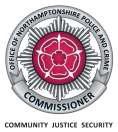 Contract Procedure Rules and Standing OrdersMay 2023IntroductionThese Contract Procedure Rules and Standing are intended to assist persons who are either regularly purchasing goods and services on behalf of the Commissioner or might more occasionally wish to purchase goods or service of a substantial value.Context Public procurement is a process which is governed by rules and regulations. Every contract made, or tendering procedure undertaken, by the Commissioner, must comply with all aspects of Procurement Rules, Guidance and Law(s) currently in force; these standing orders, and; any other applicable UK Law.These Contract Standing Orders set out the rules by which the Commissioner/ spends money on supplies, services and works in order to deliver the Policing/Fire services. They apply to any contracts that result in a payment being made by, or to, the Commissioner. Contract standing orders aim to ensure that we:achieve Value for Money for public money spentbe consistent with the highest standards of integrityensure fairness in allocating public contractscomply with all legal requirements, particularly in relation to the Public Contract Regulationssupport the corporate aims and policies of the Commissioner, the Service and the Forcecomply with Procurement policy and procedures of the Commissioner, the Service and the ForceSuch efforts shall also continue throughout the lifetime of any contract to ensure that best value for money is maintained in the quality and standard of all goods, services and works supplied. This is also paramount in any subsequent reviews or proposals to change or vary any contract during its lifetime.Contract RegulationsWhat is a contract? A contract is an agreement between two parties for the supply of good and/or services. Employees should avoid giving verbal commitments to suppliers as this can constitute a contract. In addition, it should be noted that even where arrangements may be referred to as something else, such as a Grant, it can actually constitute a contract and therefore is subject to these Contract Procedure Rules and Standing Orders.Relevant ContractsAll Relevant Contracts must comply with these Contract Standing Orders. A Relevant Contract is any arrangement made by, or on behalf of, the Commissioner/ for the carrying out of works or for the supply of goods, materials, or services in respect of their Policing/Fire purpose. These include arrangements for:the supply or disposal of goodsthe hire, rental or lease of goods or equipmentthe execution of worksthe provision of servicesRelevant Contracts do not include:Contracts of employment which make an individual a direct employee Instruction of counsel and external legal advisorsPartnership Agreements.Responsibilities Declaration of InterestsIf it comes to the knowledge of an Officer or an employee of the Commissioner/Force/Service or anyone acting on behalf of the Commissioner/Force/Service that a contract in which he or she has a pecuniary interest has been or is proposed to be entered into by the Commissioner, he or she shall immediately give written notice to the Monitoring Officer. The Monitoring Officer shall report such declarations to the PFCC.Such written notice is required irrespective of whether the pecuniary interest is direct or indirect. An indirect pecuniary interest is distinct from a direct pecuniary interest in as much as it is not a contract to which the member or employee is directly a party.Equalities Duties LegislationThe Commissioner, the Service, and the Force will ensure, when applying this Policy that they comply with their duties under the Equality Act 2010. In doing so they shall ensure that when carrying out their duties, they do not discriminate directly or indirectly against staff or potential service providers on grounds of race, colour, age, nationality, ethnicity, gender, sexual orientation, marital status, religious belief or disability.All Procurement activity within must include the equalities duties for all stages of the procurement process. Under the equalities duties, a contractor carrying out functions of a public nature, for the duration of the contract, would itself be a public authority and have a duty to comply with the equalities duties when carrying out those functions. All employees shall ensure adherence to these obligation as part of the lifetime contract management. Waivers to Normal Procedures/Single Source Award ALL exceptions that exceed £25,000 in value must be authorised prior to the procurement of goods, services or works. For such contracts the budget holder must complete a Waiver Approval Form and submit it to the Commercial team. A Waiver Approval should only be used in very exceptional circumstances.Exceptions to normal procedures shall be agreed and authorised in accordance with the thresholds detailed within the Standing Orders of this document.The PCC CFO or their delegated authorities will consider requests for exceptions to normal procedures under the following circumstances:  Where it can be evidenced that only one supplier is able to carry out the work or service or to supply goods for technical reasons or because of exclusive rights; Extensions to existing contracts where there is a genuinely justifiable case to use an existing contractor/supplier to maintain continuity of supply or site experience, where no extension has been provided for in the current contract;The contract has been classified as secret by a Chief Officer making essential the use of a particular contractor or a limited competition to a select list of contractors and the avoidance of advertising requirements in the public domain;The contract is required so urgently that competition is impracticable. For example, a genuine unforeseeable operational need arises. However, failure to take action within appropriate timescales does not constitute grounds for an urgency exception.A report for all exceptions approved is provided for the PFCC CFO to scrutinise on a quarterly basisProcurement thresholds and procedures A Procuring Officer must not disaggregate a requirement nor select a method of calculating the Total Contract Value in order to minimize the robustness of the procurement process. The Procurement Regulations are clear that deliberate attempts to reduce, avoid or misrepresent the total value of the contract are a breach of the legislation.Where the Total Contract Value for a purchase is within the values in the first column of the table below, the Procurement Process in the second column must be followed.Key Controls for Procurement Collaboration and PartnershipsCollaborative arrangements are subject to UK and EU procurement legislation and case law. They must follow these Contract Procedure Rules. Where a contract is let by one of the East Midlands Forces or PCC’s on behalf of one or more of the constituent authorities, the Contract Standing Orders adopted by that PCC shall apply.Where a contract is let by any other UK PCC, Emergency Service or other Collaborative Agency then the Contract Standing Orders adopted by that PCC, Service, Emergency Service or Collaborative Agency shall apply.In the case of private finance initiatives (PFI) and other public/private sector partnerships, such contracts must be approved and authorised in accordance with the scheme of delegation. If in doubt, Officers must first seek the advice of the Monitoring Officer.Invitations to Tender / Quotation and SubmissionsThe Invitation to Tender shall state that no Tender will be considered unless it is received by the date and time stipulated in the Invitation to Tender. No Tender delivered in contravention of this clause shall be considered other than in accordance with the rules for submission of Tenders.Where the estimated value of a proposed contract is more than £25,000 (inc VAT), written quotations must be invited from at least three suitable contractors. The PFCC CFO may authorise that only two, or exceptionally one, quotation(s) be sought if he/she is satisfied, on reasonable grounds that three quotes cannot be obtained. The PCC CFO will record such reasons.The Commissioner uses Contracts Finder to advertise opportunities and publish award notices. In addition, the Commissioner also uses the national Police e-Tendering system, Bluelight Emergency Services e-tendering at Bluelight Portal to invite quotations for all Procurement work over £60,000 (inc VAT). Suppliers register on Bluelight Portal, free of charge and are notified of any contracts that are advertised under the category codes that they have registered against.Bluelight Portal enables quotations, formal tenders and over threshold tenders to be undertaken electronically, with suppliers and contractors uploading their responses to the site, contract notices and award notices are electronically submitted from Bluelight Procontract, to Find a Tender ensuring compliance with Procurement Rules and Regulations.Where Bluelight Portal is not suitable for the procurement process a subsequent e-tendering system may be utilised. Tenderers shall be notified accordingly.  No Tender will be considered unless it is submitted electronically by the requested route, unless a failure of the system prohibits its use. Tenderers must be given an adequate period in which to prepare and submit their Quotation or Tender, consistent with the complexity of the contract requirement. This should normally be no less than 15 days. For contracts valued above the threshold and being conducted using a procedure as set out in the PCR 2015, the specified minimum time periods for the receipt of Tenders must be adhered to.Tenders shall be kept within the secure area of the nominated e-tendering system until the time and date specified for their opening, or where appropriate for Hard Copy tenders in the custody of our Commercial Partner.Late tenders can be uploaded only when a specific I.T. issue resulted that prevented a supplier uploading a tender and can evidence this. There is no obligation on the Commissioner to open or consider late tenders. The portal has password protection to ensure only a designated officer may release the tenders after the deadline.The CC CFO or PCCCFO may allow a tender, that does not comply with these Standing Orders, to be considered provided he is satisfied that the breach was due to inadvertence and that no advantage to the tenderer or detriment to any other person has occurred as a result. The CC CFO or PCCCFO, will record such reasons.Alteration to TendersNo alteration to Tenders may be made after the closing deadline unless: it is suspected that there has been an error in a Tender and following the closing date for receipt of Tenders but before acceptance of any Tender, discussions may take place with Tenderers in order to: ensure that the Tender is constructed correctly; orensure that the Tenderer has fully understood the specification; orseek clarification from Tenderers of cost, quality and performance indicatorsit is in line with the post tender award discussions and negotiations A written note of the discussions must be made to record the suspected error, date, time, detail of the discussion and any agreement reached.Any changes which alter the final costs must be supported by documentation confirming the change from the organisation who submitted the Tender.Evaluation of Tenders and quotationsEvaluation criteria may be made on appropriate technical, qualitative and financial grounds which are appropriate to the contract concerned. These should be agreed before the Tender is issued in consultation with an appropriate stakeholder group, which should include financial and technical/practitioner representation, and agreed with the Commercial team (for tenders and quotations over £25,000 (inc VAT)).Evaluations of the Tender submissions are to be carried out by the stakeholder group (who shall all undertake evaluator training with the Commercial Team) based on the agreed criteria which shall be applied to all tenderers fairly, transparently and consistently.Additional interviews, presentations and site visits for larger contracts may be included. Such decisions should be made prior to the invitation of tenders, not when adjudicating received offers.Bond and Parent Company GuaranteesThe Procuring Officer must consult the PFCC CFO about whether a Parent Company Guarantee is necessary when an Applicant is a subsidiary of a larger group/company and:the Total Value exceeds £250,000, oraward is based on evaluation of the parent company, orthere is some concern about the stability of the Applicant.Discussions and Post Tender NegotiationsIf the Estimated Contract Value is below the Threshold, and following the closing date for receipt of Tenders, but before acceptance of any Tender, Post Tender Negotiations may be carried out in an attempt to secure improvements in the price or economic advantage in one or more of the following circumstances:where the most competitive Tender (according to the pre-determined award methodology and evaluation criteria) submitted exceeds the Estimated Value;where it is considered that the price of the most competitive Tender submitted does not represent the best value for money that can reasonably be obtained;where Tenders have been invited only on the basis of unit prices or a schedule of rates and the lowest in aggregate is not the lowest on all items;where the most competitive Tender contains conditions, trading terms, guarantees, or provisions relating to performance or service delivery less favourable than in other Tenders, or than stipulated for and this defect appears capable of being remedied by Post Tender Negotiations.When conducting Post Tender Negotiations, as part of a Procurement Exercise where the Estimated Contract Value is £60,001(inc VAT) or more (but below the Threshold), only the Tenderer submitting the most competitive Tender in accordance with the award methodology and evaluation criteria may be invited to participate in Post Tender Negotiations.Post Tender Negotiation for Procurements over Threshold should only be undertaken, after consultation with EMPLS. Acceptance of tenders/quotations The confidentiality of Quotations, Tenders and the identity of Tenderers must be preserved at all times and information about one Tenderers response must not be given to another Tenderer.Tenders must be evaluated and Contracts awarded in accordance with the Selection and Award Criteria. Where the Total Value exceeds £60,001(inc VAT) the Commercial team will notify and debrief all Tenderers simultaneously and as soon as possible of the intention to award the contract to the successful Tenderer. For all contracts subject to Procurement Regulations, the Commercial team will ensure compliance with enhanced notice requirements under standstill rules. For all contracts where the total value exceeds £25,000 (inc VAT)  a formal Tender Award Report shall be prepared for the attention of the Authorising Officer. No formal award will be made to the successful Tenderer until written authorisation has been obtained for the total value of the contract in accordance with the Contract Authorisation Limits stipulated in the Standing OrdersUnder no circumstances, must a letter of intent be communicated to any Tenderer prior to the formal award of contract.Cancellations, variations, extensions or termination of contractsOther than at the expiry of an agreed term, no contracts shall be terminated or cancelled without considering as to whether such action is in accordance with contractual terms and conditions. Any cancellation or termination should be referred to the Commercial team, who may in turn take appropriate legal and or commercial advice depending on the reason for the request. All cancellations or terminations must be made formally in writing and any requirement for a period of notice must be observed and acted on. If a request is made for a variation to contract, the value of the variation must be considered in line with the total contract value specified in the Advertisement and/or if a material change whether this changes the scope specified in the Advertisement. Approvals of variations in contracts must be given in accordance with the delegated limits. The Commercial team will conduct a formal review with the budget holder at an appropriate time prior to the expiry of any contract. If there are options within the terms to extend the contract, then subject to satisfactory performance by the supplier and agreement from the budget holder, the contract will be extended with the supplier after exploring any cost reduction opportunities. Where there are no further extension options available then the contract may be terminated and any subsequent contract will be let in accordance with these Contract Procedure Rules and Standing Orders, unless extended in line with Waiver Approval.Contract DocumentsAll contracts, including Purchase Orders must be in writing and state as a minimum: work to be done or the goods, materials or services to be supplied;price and any deductions;time within which the contract is to be carried out; andTerms and Conditions of contract applicable (including the relevant Data handling Schedule).The Commissioner terms and conditions of contract will be applicable to any contract placed. However, there may be exceptional circumstances where other terms and conditions of contract are proposed. The Commercial team must be consulted in such circumstances for advice and support. East Midlands Regional Forces’ terms and conditions of contract will be applicable where any East Midlands Police collaborative contract has been agreed. All contracts must be concluded formally in writing before the supply, service or construction work begins, except in exceptional circumstances, and then only with the written authorisation in line with the delegated approvals. An award letter is insufficient. The Commercial team is responsible for securing signature of the contract must ensure that the person signing for the other contracting party has authority to bind it.Document retention and record keepingContract documents including expressions of interest, invitations to tender, tender documents and contracts shall be retained for the following minimum periods, unless the PCC CFO or CC CFO determines otherwise:for contracts signed under hand not less than 6 years from the completion of the services, supply or works;for contracts under seal not less than 12 years from the completion of the services, supply or works. Ceremonies for Recognition and AwardWe recognise the importance of reward and recognition in maintaining a healthy, motivated and high performing workforceAll recognition events should comply with the Corporate Governance Framework for the organisation with regards to the hiring of venues, awards and any refreshmentsPublic funding should not be used for matters which the public may reasonably not expect of a public body. Examples of this (not exclusive) include purchasing alcohol or matters that tip a reward event into a party. If there is any doubt, then the matter should be referred to the Monitoring Officer of the OPFCC to act as final arbiter.Any arrangements with organisations that additional contracts are held with should be referred to Commercial for an assessment on any conflicts that arise from such an arrangement.Any sponsorship of the events should be governed through Commercial to ensure that the Corporate Governance Framework and importantly transparency of decision making is included within the process.Publication of transparency information on the websites (e.g., expenditure over £500) should clearly and transparently reflect where expenditure relates to awardsExpenditure should be reasonable and proportionate to the event being held.A decision record must be produced where events are partially funded or contributed to by a third part organisation. Contract Authorisation LevelsThe Contract Authorisation levels are set out in Section F.Version NoDateSummary of ChangesAuthor1.0December 20162.0September 2017Review 2.0Tantty Gallacher3.0July 2021Review 3.0Leanne Hanson, Kate Osborne, Vaughan Ashcroft, Helen King, Nicci Marzec4.0September 2022Review 4.0Leanne Hanson, Nick Alexander, Vaughan Ashcroft, Helen King, Nicci Marzec5.0April 2023Revised version to consolidate into tri-party Leanne Hanson, Nick Alexander, Vaughan Ashcroft, Helen King, Nicci Marzec, Stephen MoldPolice, Fire and Crime CommissionerChief ConstableChief Fire OfficerTo hold the Chief Constable/Chief Fire Officer to account on behalf of the public for the performance of the Force/ServiceThe Chief Constable is responsible for maintaining the Queen’s Peace and has direction and control over the Force’s officers and staff. The Chief Constable holds office under the Crown but is appointed by the PFCC. The Chief Fire Officer has delegated responsibility for the delivery of statutory Fire and Rescue services and has direction and control over the Service’s staff. Enter into collaboration agreements that improve the efficiency and effectiveness of policing/fire and rescue services for one or more police force/Fire and Rescue, in consultation with the Chief Constable/Chief Fire Officer (where it relates to the functions of the police force/ Fire and Rescue Service, then it must be with the agreement of the Chief Constable/Chief Fire Officer)The Chief Constable is accountable to the law for the exercise of police powers and to the PFCC for the delivery of an efficient and effective police force, including for the management of resources and expenditure by the Force. At all times the Chief Constable, their constables and staff, remain operationally independent in the service of the communities they serve.The Chief Fire Officer is accountable to the PFCC for the delivery of an efficient and effective Fire and Rescue Service, including delegated responsibility for the management of resources and expenditure by the Service. As set out in the Annual Strategic Outcomes Requirement Document (SORD). At all times the Chief Fire Officer remains independent of the PFCC in the unfettered operational delivery of fire and rescue services.Police, Fire and Crime CommissionerChief ConstableChief Fire OfficerChief Fire OfficerTo be the recipient of all funding related to policing/ Fire and Rescue ServiceTo appoint the Force’s officers and staff (after consultation with the PFCC in the case of officers above the rank of Chief Superintendent and police staff equivalents)To appoint the Service’s officers and staff (after consultation with the PFCC in the case of officers above the rank of Area Manager and support staff equivalents)Appoint, suspend and if necessary, remove the Chief Constable/ the Chief Fire OfficerTo appoint the Force’s officers and staff (after consultation with the PFCC in the case of officers above the rank of Chief Superintendent and police staff equivalents)To appoint the Service’s officers and staff (after consultation with the PFCC in the case of officers above the rank of Area Manager and support staff equivalents)Secure the maintenance of an efficient and effective police force/ Fire and Rescue Service for Northamptonshire To lead in the Force in a way that is consistent with the attestation made by all constables on appointment and ensuring that it acts impartiallyTo lead the Service in a way that is consistent with the Core Values ensuring that it acts impartiallySet the budget, determine the level of precept and allocate funds and assets (including the allocation of such assets and funds to particular functions) to the Chief Constable/ the Chief Fire OfficerTo provide the PFCC with access to information, officers and staff as required. Such access to any information must not be unreasonably withheld or obstructed by the Chief Constable and/or fetter the Chief Constable’s discretion and control of the Force.To provide the PFCC with access to information and staff of the Chief Fire Officer within their Service area. Such access to any information must not be unreasonably withheld or obstructed by the Chief Fire Officer and/or fetter the Chief Fire Officer’s discretion and control of the ServiceEnsure that the Chief Constable/ the Chief Fire Officer puts the appropriate measures and resources in place to secure strong financial managementTo support the PFCC in the delivery of the strategy and objectives, including the Core Vision and Values, as set out in the Police, Fire and Crime PlanTo support the PFCC in the delivery of the strategy and objectives, including the Core Vision and Values, as set out in the Police, Fire and Crime PlanSet the strategic direction and objectives of the Force/Service through the Police, Fire and Crime Plan/Fire having regard to the Strategic Policing Requirement/ Fire and Rescue National FrameworkTo have regard to the Strategic Policing Requirement when exercising and planning their policing functions in respect of the Force’s national and international policing responsibilitiesTo have regard to the Fire and Rescue Service National Framework and the CRMP when exercising and planning their fire and rescue functions in respect of the Service’s national, regional and local responsibilitiesTo have regard to the Fire and Rescue Service National Framework and the CRMP when exercising and planning their fire and rescue functions in respect of the Service’s national, regional and local responsibilitiesHave responsibility for the enhancement of the delivery of the criminal justice system in their areaNotifying and briefing the PFCC of any matter or investigation which they may need to provide public assurance either alone or with the PFCCNotify and brief the PFCC on any matter or investigation which they may need to provide public assurance either alone or with the PFCCNotify and brief the PFCC on any matter or investigation which they may need to provide public assurance either alone or with the PFCCPublish information specified by the Secretary of State and any information the PFCC considers necessary to enable the people of the force/Service area to assess performanceTo be the operational voice of policing in the Force area, and to regularly explain to the public the operational actions of officers and staff under their commandTo be the operational voice of fire and rescue in the Service area, and to regularly explain to the public the operational actions of officers and staff under their commandTo be the operational voice of fire and rescue in the Service area, and to regularly explain to the public the operational actions of officers and staff under their commandPolice, Fire and Crime CommissionerChief ConstableChief Fire OfficerEnter into collaborations, partnerships and contracts with other parties other than police forces/ Fire and Rescue ServicesTo enter into collaboration agreements with other Chief Constables, other policing bodies and partners that improve the efficiency and effectiveness of policing, subject to the agreement of the PFCCTo enter into collaboration agreements with other Chief Fire Officers, other relevant bodies and partners that improve the efficiency and effectiveness of the Service, subject to the agreement and signature of the PFCCProduce an annual report to the Police, Fire and Crime Panel on delivery against the Police, Fire and Crime PlanTo remain politically independent of the PFCCTo remain politically independent of the PFCCAppoint a Monitoring Officer and Chief Finance Officer to ensure the appropriate management of staff and budgets on behalf of the PFCC and NCFRA, in accordance with the Financial Management Code of Practice, as issued by the Home OfficeThe Chief Constable must appoint a person to be responsible for the proper administration of the Force’s financial affairs, in accordance with the Financial Management Code of Practice, as issued by the Home Office.The Police, Fire and Crime Commissioner has responsibility to receive, assess and record all new and initial complaints relating to Police Officers, Firefighters and Force/Service staff. He also has responsibility to make initial contact with complainants.The PFCC has responsibility for being the appropriate authority for all complaints relating to the Chief Constable/ the Chief Fire Officer.The PFCC also has responsibility for all reviews of complaints, managed under Schedule 3, Police Reform Act 2002.The PFCC has a responsibility to hold the Chief Constable to account for the manner in which they administer the Police complaints process.The Chief Constable is the appropriate authority for the investigation of complaints up to and including the rank of Deputy Chief Constable for complaints recorded under Schedule 3 of the Police Reform Act 2002.Support the PFCC managing all complaints against the Service and its staff, except in relation to the CFO, and to ensure that the PFCC is kept informed to enable them to discharge their statutory obligations in relation to complaints in a regular, meaningful and timely fashion.The Police, Fire and Crime Commissioner has responsibility to receive, assess and record all new and initial complaints relating to Police Officers, Firefighters and Force/Service staff. He also has responsibility to make initial contact with complainants.The PFCC has responsibility for being the appropriate authority for all complaints relating to the Chief Constable/ the Chief Fire Officer.The PFCC also has responsibility for all reviews of complaints, managed under Schedule 3, Police Reform Act 2002.The PFCC has a responsibility to hold the Chief Constable to account for the manner in which they administer the Police complaints process.To ensure that serious complaints and conduct  matters  are  passed  to  the Independent Office for Police Conduct (IOPC)Police, Fire and Crime CommissionerChief ConstableChief Fire OfficerMake Crime and Disorder Reduction GrantsTo oversee and be accountable for the financial management of the Force within the framework of the agreed budget allocation and levels of authorisation issued by the PFCCTo oversee and be accountable for the financial management of the Service within the framework of the agreed budget allocation and levels of authorisation issued by the PFCC in the SORDApprove any requests for financial assistance to officers in legal proceedings.To oversee and be accountable for the financial management of the Force within the framework of the agreed budget allocation and levels of authorisation issued by the PFCCTo oversee and be accountable for the financial management of the Service within the framework of the agreed budget allocation and levels of authorisation issued by the PFCC in the SORDHear the voice of the publicTo exercise the power of direction and control in such a way as is reasonable to enable the PFCC to have access to all necessary information and staff within the ForceTo exercise the power of direction and control in such a way as is reasonable to enable the OPFCC to have access to all necessary information and staff within the Service.Have oversight of the delivery of community safety and crime reduction in the areaTo exercise the power of direction and control in such a way as is reasonable to enable the PFCC to have access to all necessary information and staff within the ForceTo exercise the power of direction and control in such a way as is reasonable to enable the OPFCC to have access to all necessary information and staff within the Service.Ensure the delivery of services for victims within their areaTo exercise the power of direction and control in such a way as is reasonable to enable the PFCC to have access to all necessary information and staff within the ForceTo exercise the power of direction and control in such a way as is reasonable to enable the OPFCC to have access to all necessary information and staff within the Service.Consents to the Chief Constable Consents to the Chief Constable AssetsAssetsOwnershipThe Police, Fire and Crime Commissioner will own and fund all assets, regardless of whether they are used by the Office of the Police, Fire and Crime Commissioner or by both.Acquiring and Disposing of AssetsThe Commissioner does not give consent for the Chief Constable to purchase or lease, land and buildings. Acquiring and Disposing of AssetsIn exceptional circumstances, the Commissioner gives consent for the Chief Constable or their delegate to buy or lease assets (other than land or buildings) in the Chief Constables name where those assets are needed for operational policing, subject to the requirements of the Financial Regulations, Contract Standing Orders and Scheme of Delegations.Acquiring and Disposing of AssetsThe Chief Constable may dispose of surplus vehicles or items of equipment without prior approval from the Commissioner.Daily Administration of AssetsThe Commissioner consents for the Chief Constable or his/her delegate to undertake the responsibility for the day-to-day management of all assets used by the Force and the administration of property owned or leased by the Office of the Police, Fire and Crime Commissioner.Management and Direction of the Police ForceManagement and Direction of the Police ForceHuman ResourcesTo approve the retirement; in the interests of the efficiency of the service, of employees and to report to the PFCC on this issue each year. Human ResourcesTo bring national agreements on salaries, wages and conditions into effect on the clear understanding that any issues which are sensitive, precedent setting or have major financial implications will be referred to the PFCC for a decisionHuman ResourcesTo negotiate with, and reach agreements with, recognised trade unions and staff associations on any matters that can be decided locally. Any significant agreements must be reported to the PFCC.Operational Delivery and Financial Management The numbers and locations of officers and staff to deliver the requirements set out by the PFCC in the Police, Fire and Crime Plan and specific objectives to the Force, subject to any conditions attached to the cash limit set out in the SORD for the Force by the PFCC. Operational Delivery and Financial Management Detailed financial management delegations are set out in Financial Regulations within this Scheme in Section 4.Operational Delivery and Financial Management To provide the functions detailed by the PFCC as part of the annual budget settlement for the Force, delivering them within cash limits set out in the SORD and meeting any conditions of the funding imposed by the PFCC.Delegations to the Chief Fire OfficerDelegations to the Chief Fire OfficerAssetsAssetsOwnershipThe Police, Fire and Crime Commissioner will own and fund all assets, regardless of whether they are used by the Fire and Rescue Service, the OPFCC or by both.Acquiring and Disposing of AssetsThe Chief Fire Officer does not have delegated authority to purchase or lease land and buildings in his/her own name.Acquiring and Disposing of AssetsThe Chief Fire Officer may not dispose of surplus vehicles or items of equipment without prior approval from the Commissioner.Acquiring and Disposing of AssetsThe Chief Fire Officer may not enter into contracts that result in ownership/lease of fixed assets.Daily Administration of AssetsThe Commissioner delegates to the Chief Fire Officer or his/her delegate to undertake the responsibility for the day-to-day management of all assets used by the Service and the administration of property owned or leased by the Office of the Police, Fire and Crime Commissioner.Management and Direction of the ServiceManagement and Direction of the ServiceHuman ResourcesTo undertake the role as Head of Paid Service for the Fire and Rescue ServiceHuman ResourcesTo bring national agreements on salaries, wages and conditions into effect on the clear understanding that any issues which are sensitive, precedent setting or have major financial implications will be referred to the PFCC for a decisionHuman ResourcesTo negotiate with, and reach agreements with, recognised trade unions and staff associations on any matters that can be decided locally. Any significant agreements must be undertaken in conjunction with OPFCC.Human ResourcesTo facilitate local pay negotiations for those staff not subject to nationally negotiated settlements for PFCC authorisation.Human ResourcesTo provide the function of Scheme Manager for the Fire Pensions SchemeHuman ResourcesTo approve the retirement of employees and to report to the PFCC on this issue each year, except where there is a financial implication flexible retirement, immediate detriment, of the decision this shall be referred to the OPFCC for approval Operational Delivery and Financial Management To carry out the functions conferred on the Fire Authority under the Fire and Rescue Services Act 2004, the Civil Contingencies Act 2004 and other enactments – as amendedOperational Delivery and Financial Management Preparation and publication of and Community Risk Management Plan in accordance with the National FrameworkOperational Delivery and Financial Management To determine The numbers and locations of officers and staff to deliver the requirements set out by the PFCC in the Police, Fire and Crime Plan and specific objectives to the Service, subject to any conditions attached to the cash limit set for the Service by the PFCC.Management and Direction of the ServiceManagement and Direction of the ServiceOperational Delivery and Financial ManagementTo provide the functions detailed by the PFCC as part of the annual budget settlement for the Service, delivering them within cash limits and meeting any conditions of the funding imposed by the PFCC.Operational Delivery and Financial ManagementThe Chief Fire Officer may enter into contracts for supplies or services for any matter required to facilitate the running of the Fire and Rescue Service and provided such contracts falls within the delegated levels and overall cash limit of the Chief Fire Officer.Operational Delivery and Financial ManagementTo determine the need for any Collaboration Agreements which must be signed and approved by the PFCCOperational Delivery and Financial ManagementDetailed financial management delegations are set out in Financial Regulations within this Scheme in Section 4.Responsibilities and Delegations to the Monitoring Officer of the OPFCCResponsibilities and Delegations to the Monitoring Officer of the OPFCCStrategic DeliveryStrategic DeliveryOperational DeliveryTo take day to day action to ensure the efficient and effective management of the Office of the PFCC, including the appointment or dismissal of all staff and volunteers with the exception of the Deputy PFCCOperational DeliveryEnsure the discharge of the PFCC’s functions, with the exception of those matters within Section 3.4 of this Scheme, giving effect to the decisions and direction of the PFCCOperational DeliveryIn the event of the PFCC being unable to act for any reason, and if there is a need and before the Police, Fire and Crime Panel are able to meet to appoint an Acting PFCC, to take urgent decisions of significant public interest, other than those precluded under paragraph 3.4 of this Scheme. Where decisions are taken under this provision, the Monitoring Officer will inform the PFCC at the earliest opportunity. Public Engagement and ConsultationTo respond to consultations on proposals affecting the PFCC.Public Engagement and ConsultationTo ensure that appropriate arrangements are in place to gather community’s views on policing and crime, and fire and rescue services in Northamptonshire.Responsibilities and Delegations to the Monitoring Officer of the OPFCCResponsibilities and Delegations to the Monitoring Officer of the OPFCCStrategic DeliveryStrategic DeliveryPolice and Crime Panel and PlanPolice and Crime Panel and PlanPrepare an Annual Report for submission to the Commissioner for the Commissioner to fulfil his statutory duty to report annually on progress against the Police, Fire and Crime Plan to the Police, Fire and Crime Panel.Police and Crime Panel and PlanPolice and Crime Panel and PlanProvide information to the Police, Fire and Crime Panel as lawfully and reasonably required to enable the Panel to carry out its functionsICV SchemeTo administer the Independent Custody Visitors (ICV) Scheme and any other volunteer schemes including the appointment, suspension and removal of custody visitors and other volunteers.ICV SchemeTo administer the Independent Custody Visitors (ICV) Scheme and any other volunteer schemes including the appointment, suspension and removal of custody visitors and other volunteers.Pension Supervisory Authority and Legal MattersTo ensure compliance with the responsibilities of the PFCC as the Pension Supervising Authority for the Chief Constable Pension and for the Firefighters Pension Scheme.Pension Supervisory Authority and Legal MattersTo obtain legal or other expert advice in matters pertaining to the OPFCC.Pension Supervisory Authority and Legal MattersTo commence, defend, withdraw or agree financial settlements of all claim or legal proceedings where required, on the PFCC’s behalf in consultation with the PFCC CFO.Human ResourcesTo make recommendations to the PFCC with regard to staff terms and conditions of service in respect of the PFCC’s staff in consultation with the PFCC CFOHuman Resources To consider, with the PFCC, any complaint made against the Chief Constable or the Chief Fire Officer, and where appropriate, to make arrangements for appointing an officer to investigate the complaint.Human ResourcesTo oversee the way that complaints against officers and staff within Northamptonshire Police and Northamptonshire Fire and Rescue Service, are managed so this is efficient and effective and to advise the PFCC on this basis.Human ResourcesThe Monitoring Officer may appoint a Deputy in consultation with the PFCC, to be able to act on the delegations in their absence.Human ResourcesTo facilitate the management of appeals made by: police officers against the Chief Constable’s decision, and; staff against the Chief Fire Officer’s decision to require retirement due to ill health and to implement the subsequent awards made, in line with the provisions of the Police and Pensions Regulations, the Fire Pensions Schemes or Local Government Pensions Schemes Regulations (as applicable).Responsibilities and Delegations to the Monitoring Officer of the OPFCCResponsibilities and Delegations to the Monitoring Officer of the OPFCCStrategic DeliveryStrategic DeliveryTransparency and PublicationTo ensure compliance with the requirements for publication of all aspects of the Local Policing Bodies (Specified Information Order 2011).Transparency and PublicationTo ensure compliance with the requirements for publication of all aspects of the Local Authority Transparency Code 2015.Transparency and PublicationTo decide on whether any information to support a decision taken by the PFCC and published by Decision Record should be exempt from being published under the exemptions contained within the Local Government Act 1972 – Schedule 12A.Transparency and Publication To fix fees for copies of documents and extracts of documents requested under the Freedom of information Act 2000, or the Data Protection Act 1998, or otherwiseFinancial and CommercialFinancial and CommercialIndemnity and InsuranceTo consider, in consultation with the Chief Finance Officer, whether to provide indemnity to the PFCC and to deal with or make provision to deal with other matters arising from any proceedings relating to them.Indemnity and InsuranceTo consider and approve, in consultation with the Chief Finance Officer, provision of indemnity and/or insurance to individual staff of the PFCC in accordance with the Local Authorities (Indemnities for Members and Officers) Order 2004.Finance and ContractsTo make financial and contractual decisions as outlined in the Financial Regulations and Contract Standing Orders.Finance and ContractsSpecific financial delegations to the Monitoring Officer include:
(i) To sign all contracts on behalf of the Police, Fire and Crime Commissioner in accordance to the financial regulations and contract standing order, and;
(ii) To approve exceptional cases in the provision of police advice and assistance to international agencies because the total cost is £4,000 or more (including air flights, accommodation and salary costs of the police officer, fire officer or member staff) or it is a sensitive case involving travel to a politically sensitive country. Finance and ContractsTo affix the common seal of the Northamptonshire Police, Fire and Crime Commissioner to all contracts, where any of the following applies:There is a particular need for the seal to be attached;Where any of the contracting parties require it.Finance and ContractsTo fix fees for chargeable services as detailed within the Northamptonshire Fire and Rescue Service Publications Scheme.Responsibilities and Functions delegated to the PFCC CFOResponsibilities and Functions delegated to the PFCC CFOFinancial ManagementFinancial ManagementTreasury ManagementTo approve the arrangements for the Treasury management function including the day-to-day management, production of Treasury management strategy and supporting policies and proceduresFinancial Accounts and Budgetary Management To approve the arrangement and preparing the PFCC and NCFRA’s accounts and annual governance statement (AGS)Financial Accounts and Budgetary Management Be responsible for all banking arrangements and authorise the creation and closure of any accountFinancial Accounts and Budgetary Management To undertake financial management of the Police, Fire and Crime Commissioner’s budget in accordance with the Financial RegulationsFinancial Accounts and Budgetary Management To ensure that the financial affairs of Northamptonshire Fire and Rescue Authority are properly administered having regards to probity, legality, financial regulations, and appropriate standards.Financial Accounts and Budgetary Management To plan the Service’s budget in conjunction with the PFCC and the Chief Fire Officer.Financial Accounts and Budgetary Management To commit expenditure within the approved budget to meet the policies and objectives agreed with the PFCC and reflected in the Policing Plan, the Fire and Rescue Plan and CRMP, accordingly.Financial Accounts and Budgetary Management To manage grants awarded to the PFCCRegulations, Policies and ProceduresTo prepare, from time to time, draft financial and contract regulations, in consultation with, and having due regards to the view of the Force and Service for approval by the PFCC.Money Laundering OfficerTo act as the money laundering officer under the Proceeds of Crime Act 2002, and Money Laundering Regulations 2003 or other appropriate legislation from time to time in forceOperational DeliveryIn the event of the PFCC being unable to act for any reason, and before the Police, Fire and Crime Panel are able to meet to appoint an Acting PFCC, to take urgent decisions of significant public interest, other than those precluded under paragraph 3.2 of this Scheme. This will be undertaken normally following consultation with the Monitoring Officer. Where decisions are taken under this provision, the Chief Finance Officer will inform the PFCC at the earliest opportunity.Human ResourcesThe PFCC CFO may appoint a Deputy in consultation with the PFCC, to be able to act on the above delegations in their absence.Responsibilities and Chief Constable's delegation to the CCCFOResponsibilities and Chief Constable's delegation to the CCCFOFinancial ManagementFinancial ManagementFinancial and Budgetary Management To ensure that the financial affairs of the Northamptonshire Police are properly administered having regards to probity, legality, financial regulations and appropriate standards.Financial and Budgetary Management To plan the Force’s budget in conjunction with the PFCC CFOFinancial and Budgetary Management To approve arrangements for securing and preparing the financial accounts for the Force, including preparation of the Annual Governance Statement (AGS)Financial and Budgetary Management To be responsible for the day-to-day management of the budget delegated to Northamptonshire Police in accordance with financial regulationsHuman ResourcesThe CC CFO may appoint a Deputy in consultation with the Chief Constable, to be able to act on the above delegations in their absence.Non-Policing Services AgreementsTo approve all agreements for the provision of non-policing services to other organisations within the Force area in line with the financial regulations, This does not apply to provisions of mutual aid by the Chief Constable to another Force under section 24 of the Police Act 1996, or the provision of advice of assistance to international organisations under the Police Act 1996, which are operational matters. However, these are subject to consultation with the PFCC.Delegations to the Head of Legal Services (or his Deputy)Delegations to the Head of Legal Services (or his Deputy)Legal ServicesInstitute, defend or participate in legal actions to protect the interests of the Force and the Service.Legal ServicesProvide advice, institute and defend legal proceedings on behalf of the Police, Fire and Crime Commissioner when requested to do soLegal ServicesTo review and approve settlement of claims brought against the PFCC and CC with a settlement value as per delegated limited details in Section FRole of the PFCCSetting the medium term financial strategy of the PFCC and any long term spending commitments.Setting the Treasury Management Strategy and policies, including the annual investment strategy.Participate in inspections and audits of the Force and the PFCC.Comply with all relevant codes of conduct and maintain the highest standards of conduct and ethics.Approve Financial Regulations and any amendments to them, as drawn up between the PFCC Monitoring Officer, the PFCC CFO, the CFO, the CC, and the CC CFO.Ensure that the internal control environment meets proper requirements including a Risk Management Strategy and recommendations from internal and external audit are actioned.Role of the PFCCBe responsible for the ownership of property including the Asset Management Strategies.Consent financial management of the Force budget to the CC so the CC  has as much day to day responsibility for financial management of the Force as possible within the framework of the agreed budget and rules of virement.Delegate financial management of the Service budget to the CFO so that the  CFO has as much day to day responsibility for financial management of the Service as possible within the framework of the agreed budget and rules of virementBe responsible for approving procedures for recording and reporting decisions taken and for monitoring compliance with agreed policy and related executive decisions.Where appropriate approve financial procedures (subject to these Financial Regulations) to apply specifically to the Office of the Police, Fire and Crime Commissioner.Role of the Chief ConstableRole of the Chief Fire OfficerThe CC shall prepare Financial Regulations for the Force, in consultation with CC CFO (in liaison with the PFCC CFO). The CC shall ensure that all employees are made aware of the existence of these Regulations and are given access to them. Where appropriate, training shall be provided to ensure that the Regulations can be complied with.Ensure overall financial management of the Service and report financial management issues and implications to the PFCC. The CFO shall ensure that all employees are made aware of the existence of these Regulations and are given access to them. Where appropriate, training shall be provided to ensure that the Regulations can be complied with.Comply with financial policies and procedures for use by the Force including the Scheme of Delegation, ensuring that officers and staff comply with them and with the Force’s own Financial Regulations.Comply with financial policies and procedures for use by the Service including the Scheme of Delegation, ensuring that officers and staff comply with them.Draw up financial policies and financial instructions in consultation with the CC CFO (in liaison with the PFCC CFO), who must be satisfied that they provide for effective managerial control and review.Draw up financial policies and financial instructions in consultation with the PFCC CFO, who must be satisfied that they provide for effective managerial control and reviewRole of the Chief ConstableRole of the Chief Fire OfficerExercise delegated financial responsibilities and assume, with his staff, as much day-to-day responsibility for financial management of the Force as possible within the framework of the agreed budget and rules of virement.Exercise delegated financial responsibilities and assume, with his/her staff, as much day-to-day responsibility for financial management of the Service as possible within the framework of the agreed budget and rules of virement.Seek approval from the Commissioner when he/she intends to make significant change of policy or seeks to move significant sums, in accordance with agreed virement rules, of their budget.Seek approval from the PFCC when he/she intends to make significant change of policy or seeks to move significant sums, in accordance with agreed virement rules, of their budget.Ensure the provision of professional advice to the PFCC.Ensure the provision of professional advice to the PFCC.Ensure proper financial management of resources allocated to them through the budget or arising from income generated by activities within the operational area, including control of officers, staff, security, custody and the management and safeguarding of assets. Ensure all resources are used efficiently and effectively.Ensure proper financial management of resources allocated to him/her through the budget or arising from income generated by activities within the operational area, including control of officers, staff, security, custody and the management and safeguarding of assets. Ensure all resources are used efficiently and effectively.Where consented by the PFCC, responsible for the management of property and contracts.Where delegated by the PFCC, responsible for the management of property and contracts.Advise the PFCC on financial propriety for areas under their control.Advise the PFCC on financial propriety for areas under his/her control.Statutory RolePFCC & NCFRA CFOCC CFOResponsibility for proper financial administration and stewardship.
(includes a personal fiduciary responsibility to the local council taxpayers.)Principal professional adviser on financial matters to the PFCC/CC. To enable them/their to fulfil these duties and to ensure the PFCC/CC is provided with adequate financial advice they:     i.   Must be a key member of the respective organisation’s Leadership Team, (working closely with the Monitoring Officer/ PFCC CFO), helping the team to develop and implement strategy and to resource and deliver the PFCC/CC strategic objectives sustainably and in the public interest;   ii.   Must be actively involved in, and able to bring influence to bear on, all strategic business decisions, of the PFCC/CC, to ensure that the financial aspects of immediate and longer term implications, opportunities and risks are fully considered, and alignment with the organisations’ financial strategies;  iii.   Must lead the promotion and delivery by the PFCC/CC of good financial management so that public money is safeguarded at all times and used appropriately, economically, efficiently and effectively; and  iv.   Must ensure that the finance function is resourced to be fit for purpose.Statutory RolePFCC & NCFRA CFOCC CFOIt must be recognised that Financial Regulations cannot foresee every eventuality. They shall be responsible for interpreting these regulations so as to ensure the efficient and effective operation of services.Ensure that the financial affairs of the PFCC/CC/NCFRA are properly administered and that financial regulations are observed and kept up to date and accounting standards applied consistently.Ensure that the funding required to finance agreed programmes is available from Central Government funding, precept, other contributions and recharges.Ensure regularity, propriety and Value for Money (VfM) in the use of public funds.Liaise with the external auditor.Report to the PFCC/CC (respectively), the PFCP and to the external auditor:     i.    Any unlawful, or potentially unlawful, expenditure by the PFCC/CC or staff of the PFCC/CC.    ii.   When it appears that expenditure is likely to exceed the resources available to meet that expenditure. Advise the PFCC/CC/NCFRA (respectively) on a budget requirement and capital programme and the robustness of the budget and adequacy of financial reserves.Advise the PFCC in respect of the Treasury Management Strategy and policies prepared by the CC CFO.Ensure production of the statements of accounts of the PFCC and NCFRA.Ensure receipt and scrutiny of the statements of accounts of the Chief Constable and ensuring production of the group accounts.Statutory RolePFCC and NCFRA CFOCC CFOAdvise, in consultation with the PFCC Monitoring Officer, on the safeguarding of assets, including risk management and insurance.Advise the PFCC on the application of Value for Money principles by the Force/Service to support the PFCC in holding the Chief Constable/Chief Fire Officer to account for efficient and effective financial management.Arrange for the determination, issue and payment of the precept.Ensure that accurate, complete and timely financial management information is provided to the PFCC/CC/CFO (respectively).Assist the PFCC/CFO to monitor the revenue and capital budgets.Secure, in liaison with the CC CFO, the provision of an effective internal audit service. Ensure there is a safe and efficient financial arrangement including a system of effective internal control.In consultation with the PFCC Monitoring Officer, shall be given powers to institute any proceedings or take any action necessary to safeguard the finances of the OPFCC/NCFRA.Statutory Role of the PFCC/NCFRA Monitoring OfficerEnable the PFCC to fulfil their statutory responsibilities.Ensure the legality of the actions of the PFCC and his officers.Ensure that procedures for recording and reporting PFCC decisions are operating effectively.Advise the PFCC and CC about who has authority to take a particular decision.Advise the PFCC and CC about whether a decision is likely to be considered contrary or not wholly in accordance with the policy framework.Ensure the provision of information and reports required by the PFCP.Ensure the PFCC meets their obligations in relation to statutory publications including the Police, Fire and Crime Plan, Annual Report and Council Tax Leaflet.Develop a strong partnership with the PFCC, CFO, and CC ensuring the provision of effective and efficient policing is fulfilled.Undertake the role of designated Monitoring Officer to detect and report any illegality or maladministration.Advising the Commissioner on matters relating to standards of conduct.A6 Key ControlsTheir promotion throughout the organisation. The PFCC, the CFO and the CC shall ensure that all officers and staff are aware of, and comply with, proper financial management standards, including these Financial Regulations.A monitoring system to review compliance with financial standards, and regular comparisons of performance indicators with benchmark standards that are reported to the Audit Committee.All staff are to be properly managed, developed, trained and have adequate support to carry out their financial duties effectively. The PFCC, the CFO and the CC shall ensure that specific duties and responsibilities in financial matters are made clear to individual members of staff and that these are properly recorded.Systems of internal control are in place that ensures financial transactions are lawful.Suitable accounting policies are selected and applied.Proper accounting records are maintained.Financial statements are prepared, which present fairly the financial position of the PFCC, the CFO and the CC, including expenditure and income.A6 Responsibilities of the Statutory OfficersTo ensure the proper administration of the financial affairs of all three legal entitiesTo ensure that proper practices are adhered to.To ensure financial information is available to enable accurate and timely monitoring and reporting of comparisons of national and local financial performance indicators.To advise on the key strategic controls necessary to secure sound financial management.To ensure that all staff are aware of, and comply with, proper financial management standards including these Financial RegulationsTo ensure that all staff are properly managed, developed, trained and have adequate support to carry out their financial duties effectively.To report any actual or potential breaches of the law or maladministration to the PFCC CFO or the Monitoring Officer.A7 Key Controls: Accounting Records and ReturnsFinance staff and those authorised to make expenditure operate within the required accounting standards and timetables.All of the organisation’s transactions, material commitments and contracts and other essential accounting information are recorded completely, accurately and on a timely basis.Procedures are in place to enable accounting records to be reconstituted in the event of systems failure.Reconciliation procedures are carried out to ensure transactions are correctly recorded.Prime documents are retained in accordance with legislative and other requirements.Proper system of internal control such that:staff with the duty of examining or checking the accounts of cash transactions must not themselves be originators or approvers of these transactions;the duties of providing information about sums due to or from the PFCC and calculating, checking and recording these sums, are to be separated from the duties of collecting or disbursing them.A7 Role of the PFCC and NCFRA CFODetermine the accounting procedures and records of NCFRA, the PFCC, and the CC in liaison with the CC CFO, in accordance with recognised accounting practices, and approve the strategic accounting systems and procedures in place.Ensure that there is agreement with the CFO and CC CFO before making any fundamental changes to accounting records and procedures or accounting systems.Ensure that all employees operate within the required accounting policies and timetables.Make proper arrangements for the audit of the NCFRA, PFCC  and Force’s accounts in accordance with the Accounts and Audit Regulations 2015.Ensure that all claims for funds, including grants are made by the due date.Prepare and publish the audited accounts in accordance with the statutory timetable.Ensure that all transactions, material commitments and contracts and other essential accounting information are recorded completely, accurately and on a timely basis. Maintain adequate records to provide a management trail leading from the source of income and expenditure through to the accounting statements.Ensure that reconciliation procedures are carried out on recognised control accounts on an agreed timetable to ensure transactions are correctly recorded.Ensure that Financial Instructions provide details of retention periods.The format of such documents shall satisfy the requirements of internal and external audit, and appropriate staff are provided with a detailed schedule of requirements.A8 Key ControlsThe accounts are subject to detailed independent review by the external auditor.This audit provides assurance that the accounts are prepared correctly and that proper accounting practices have been followed.NCFRA and the PFCC is required to make arrangements for the proper administration of its financial affairs. The NCFRA and PFCC statement of accounts must be prepared in accordance with proper practices as set out in the Code of Practice on Local Authority Accounting in the United Kingdom.A8 Role of the PFCC CFO and CC CFOEnsure that there is a timetable for final accounts preparation, in consultation with the PFCC, CC, CFO, JIAC and external auditor.Select suitable accounting policies within the overall agreed approach and apply them consistently.Make judgements and estimates that are reasonable and prudent.Comply with the Code.Prepare, sign and date the statement of accounts, stating that it presents truthfully and fairly the financial position at the accounting date and its income and expenditure.Publish the approved and audited accounts each year, in accordance with the statutory timetable and to produce summary accounts for publication on the website.B1 Key ControlsThe format complies with all legal requirements.The format complies with CIPFA’s Code of Practice.The format reflects the accountabilities of service deliveryBudgeting process should be based on evidence and operational demand B1 Responsibilities of the Statutory OfficersThe PFCC and CC CFOs should agree the budget planning timetables with the Chief Constable/Chief Fire Officer.To obtain the views of the local community on proposed expenditure  in the financial year ahead of the financial year to which the proposed expenditure relates (Police Reform and Social Responsibility Act 2011).To present the precept requirement with the budget to the Police, Fire, and Crime Panel at their meeting in early FebruaryThe impact of the annual budget on the priorities and funding of future years as set out in the Police, Fire and Crime Plan and the medium term financial plans for policing and fire should be clearly identified.The format of the budget is to comply with all legal requirements and with the latest guidance issued by CIPFA and approved by the PFCC CFOThe PFCC CFO to ensure timely and accurate information is to be obtained from billing authorities on the council tax base and the latest surplus/deficit position on collection funds to inform budget deliberations.The PFCC CFO is to advise the PFCC on the appropriate level of general balances, earmarked reserves and provisions to be held.The PFCC CFO to the Commissioner is to submit a report to the Commissioner on:The robustness of the estimates in the proposed Budgets (Police and Fire), the medium term financial plan and the adequacy of the proposed reserves.The prudential and treasury management indicators for the next three yearsB1 Responsibilities of the Statutory OfficersUpon approval of the annual budgets, the PFCC CFO is to submit the council tax requirement form to central government and precept notifications to appropriate The PFCC CFO to produce, in accordance with statutory requirements, the council tax information leaflet.Prior to the final budgets being agreed, the CC CFO is to prepare detailed budget estimates for the forthcoming financial year in accordance with the timetable agreed with the PFCC CFO.B2 Key Controls: Budgetary ControlThere is a nominated budget manager for each cost centre or account code heading who is accountable for the budgets under his direct control.Budget Managers shall accept accountability for the budgets under their management and the level of service to be delivered and understand their financial responsibility.Management of budgets must not be seen in isolation. It should be undertaken in conjunction with service outcomes and performance measures.For strategic monitoring and management purposes, the budget shall identify operational and other policing/fire costs, PFCC costs, financing items and transfers to and from general balances and earmarked reserves.B2 Key Controls: Revenue Budget and Capital Programme Budget managers should be responsible only for income and expenditure that they can influence.Budget managers accept accountability for their budgets and the level of service to be delivered and understand their financial responsibilities.Budget managers follow an approved certification process for all expenditure.Income and expenditure are properly recorded and accounted for.Performance levels are monitored in conjunction with the budget and necessary action is taken to align outputs and budget.B2 Responsibilities of the Statutory Officers: Revenue Budget and Capital ProgrammesTo provide appropriate financial information in a form determined by the PFCC CFO, to enable budgets to be monitored and reported effectively.To ensure that each element of income or expenditure has a nominated budget holder to take responsibility for that part of the budget. Budget responsibility should be aligned as closely as possible to the decision making process that commits the expenditure – usually at cost centre level. The CFO/CC shall ensure also that a nominated officer is responsible for monitoring income and expenditure against the pensions account.It is the responsibility of budget holders to manage income and expenditure within their area and to monitor performance, taking account of financial information provided. Detailed budget monitoring is to be undertaken by Budget Managers at least monthly and reported to the CC CFO, Joint Head of Finance (NCFRA) and PFCC CFO, including any variances within their own areas. Budget Managers will also take any action necessary to avoid exceeding their budget allocation and alert the PFCC CFO to any problems.The PFCC CFO and CC CFO shall ensure that budget holders receive sufficient financial support to enable them to undertake the budgetary control responsibilities.B2 Responsibilities of the Statutory Officers: Revenue Budget and Capital ProgrammeThe CC CFO shall ensure as far as possible that total spending for operational policing/fire and rescue services remains within the allocation of resources set by the PFCC and takes, where possible, corrective action where significant variations from the approved budget are forecasted. Where total projected expenditure is likely to exceed the allocation of resources, for both police and fire, the PFCC CFO shall be alerted immediately and proposals for remedy should be put forward as part of the regular reporting process. The same responsibilities apply to the Monitoring Officer and PFCC CFO for their budgets.The CC CFO shall submit a budget monitoring report monthly to the PFCC containing the most recently available financial information in respect of the force.  The Joint Head of Finance on behalf of the PFCC CFO shall submit a budget monitoring report monthly to the PFCC containing the most recently available financial information in respect of the Service. The monitoring reports shall compare projected income and expenditure with the latest approved budget allocations. The reports shall be in a format agreed by the PFCC CFO.The PFCC CFO to co-ordinate financial update reports for presentation to the Police, Fire and Crime Panel, as necessary, containing the most recently available financial information for both services.B2 Key Controls: Resource AllocationResources are acquired in accordance with the law and using an approved authorisation processResources are used only for the purpose intended, to achieve the approved policies and objectives, and are properly accounted for.Resources are securely held for use when required.Resources are used with the minimum level of waste, inefficiency or loss for other reasonsThe PFCC CFO is responsible for any transfers to and from PFCC balances.It is administered by senior officers within delegated powers given by the Commissioner. Any variation from this scheme requires approval of the Commissioner.The overall budgets are agreed by the Commissioner. Budget managers are therefore authorised to incur expenditure in accordance with the estimates that make up the budget.Virement does not create additional overall budget liability.By definition all virement is a net nilEach senior officer shall ensure that virement is undertaken to maintain the accuracy of budget monitoring.Responsibilities of the Statutory Officers: Scheme of VirementSubject to approved limits as set out in Section F, it is a requirement that the PFCC CFO and CC CFO approve virement requirements of the CC/CFO and the PFCC.Any virement above the delegated limit shall be approved in advance.Each budget monitoring report reported to the PFCC for the Force/Service shall contain details where revised budgets or forecast income and expenditure varies to a significant degree from the original approved budget. However, any virement over £100,000 that is identified between reports should be reported to the PFCC CFO as soon as practicable. Each budget monitoring report should include any virement requests for approval by the PFCC CFO or PFCC as necessary.The approval of the Commissioner shall be required:As part of updating the budget through the budget monitoring processIf an approved change of policy results in a virement requirement.If the virement results in a significant addition to commitments in future yearsKey Controls: Treatment of Year End Balances Devolved budget holders who overspend their budget in any financial year may have their devolved budget reduced for the following financial year up to the amount of overspend, subject to the determination of the PFCC, CFO or CC.As a default position, any underspends against budgets will be taken to reserves. For the Force/Service any exception to this policy must be proposed by the CC or CFO in consultation with the CC CFO/Joint Head of Finance and determined by the PFCC in consultation with the PFCC CFO.  For the PFCC any exception to this policy must be proposed by the PFCC CFO and determined by the PFCC.Key Controls: Capital ProgrammeCapital expenditure on land and buildings should be in accordance with the requirements of the approved capital strategies. The PFCC CFO shall ensure that a business case is prepared for each project and that proposals undergo an option appraisal that demonstrates the costs and benefits of the project to the service/force.Key Controls: Capital ProgrammeThe results of the appraisal shall provide evidence for the scheme’s viability and inclusion in the proposed capital programme, including a recommended solution resulting from consideration of the business case / option appraisal.Schemes proposed after the annual budget meeting for inclusion in the capital programme during the current financial year shall be submitted to the PFCC in accordance with the limits shown in Section F.Each individual scheme will have a nominated budget manager who will be accountable for that project.  The budget manager’s responsibilities include the monitoring of progress in conjunction with expenditure and comparison with approved budgetResponsibilities of the Statutory Officers: Capital programme The PFCC CFO in liaison with the CC CFO shall prepare at least a four-year rolling programme of proposed capital expenditure proposed by the CC and CFO for submission to the PFCC . This shall cover the forthcoming financial year and the following three years. Each scheme shall identify the total capital cost of the project, any additional revenue commitments and a named budget manager who is responsible for the project and will report on progress.  On recommendations from the CC/CFO, the PFCC will determine the Capital Programmes and will also determine the overall monitoring arrangements of the delivery of the Capital Programmes.The PFCC CFO shall identify funding for the capital programmes, including the identification of potential capital receipts. Amendments to the programmes increasing  overall cost must demonstrate how such changes are to be funded.A gap may be identified between available resources and required resources. In these instances, requirements of the Force/Service should be prioritised carefully  to enable the PFCC to make the best informed judgements as to future funding levels and planning the use of resources.No capital expenditure shall be incurred unless the scheme is included in the capital programmes approved by the PFCC or as subsequently modified. In this respect, the vehicle replacement programmes, equipment replacement programmes and ICT replacement programmes shall each be regarded as one scheme.Responsibilities of the Statutory Officers: Capital programme Schemes within the Capital Programmes will be required to pass through the capital expenditure approval process before any expenditure is committed. Requests for capital expenditure must be made in the format of a business case. Businesses cases for property related capital expenditure are presented to the Estates Programme Board for Property Investments; any other capital expenditure proposals are approved through the appropriate CFO/CC/PFCC Board. The process is as follows: Stage 1 –  Business case proposed by CC/CFO is reviewed and approved through the appropriate governance structure (e.g., CFO/CC Board or the Estates Programme Board for Property Investments).Stage 2 – Recommendation is made by the PFCC CFO. Stage 3 – Review and approval by the Police, Fire and Crime Commissioner - Capital PlanDetailed estimates for each scheme in the approved capital programmes shall be prepared as part of the option appraisal before tenders are sought or commitments made. Schemes need not be referred back to the PFCC for further approval unless, when negotiating contract details, amendments to the nature of the scheme are sought or the cost of the scheme exceeds the limits shown in Section F.Arrangements covering variations in contract conditions and prices are covered to be managed in accordance with the scheme of consent and delegation.Finance and operating leases and any other credit arrangements shall not be entered into without the prior approval of the PFCC and sufficient revenue resources must be available to meet the repayments.The CC CFO shall submit capital monitoring reports to the PFCC monthly containing the most recently available financial information. The monitoring reports will show spending to date and compare projected income and expenditure with the approved programme. The reports shall be in a format agreed by the PFCC CFO in liaison with the CC CFO. It is the responsibility of budget holders to manage capital expenditure estimates, taking account of financial information provided by the CC CFO. Detailed budget monitoring is to be undertaken by Budget Managers at least monthly and reported to the CC CFO and the PFCC including any variances within their own areas.Budget Managers should also take any action necessary to avoid exceeding their budget allocation and alert the CFO/CC/PFCC CFO to any problems.The CC CFO (force) /PFCC CFO (service) shall report to the PFCC projections of spending on individual capital projects and reasons for significant changes to the Programme including spending slipping between financial years.Responsibilities of the Statutory Officers: Capital programme The CC CFO (force) /PFCC CFO (service) or their delegate shall report capital expenditure for the year and cumulative expenditure on individual schemes to the PFCC as part of the closure of accounts arrangements.The CC CFO (force) /PFCC CFO (service) or their delegate shall take steps to ensure that any external funding that is subject to a specific timescale is, wherever possible, fully utilised within that timescale.Where there is a requirement such as the adherence to the Accounting Standards that requires budget or expenditure to be interchanged between capital and revenue, the CC CFO (force) /PFCC CFO (service) or their delegate can affect such accounting adjustments.Key Controls: Maintenance of Balances and ReservesTo maintain reserves in accordance with the Code of Practice on Local Authority Accounting in the United Kingdom: A statement of Recommended Practice (CIPFA) and agreed accounting policies.For each reserve established, the purpose, usage and basis of transactions should be clearly identified.Authorisation and expenditure from reserves by the PFCC CFOResponsibilities of the Statutory Officers: Maintenance of Balances and ReservesThe PFCC CFO shall advise the PFCC on reasonable levels of general fund balances and earmarked reserves and take account of professional best practice.When the annual budget and capital programmes are submitted to the PFCC for approval and for consultation with the PCP, the PFCC CFO is required to advise on the adequacy of the NCFRA and PFCC's balances and reserves.The PFCC shall approve the creation and transfers to and from general balances and reserves. The purpose, usage and basis of transactions should be clearly identified for each reserve establishedKey Controls: Risk Management Risk Management Policies are  in place and has been promoted throughout the organisation.The Policies identify the Risk Appetite of the organisations.Procedures are in place to identify, assess, prevent or contain material known risks, and these procedures are operating effectively throughout the organisations.A monitoring process is in place to review regularly the effectiveness of risk reduction strategies and the operation of these controls. The risk management process should be conducted on a continuing basis.Managers know that they are responsible for managing relevant risks and are provided with relevant information on risk management initiatives.Provision is made for losses that might result from the risks that remain.Procedures are in place to investigate insurance claims within required timescales.Acceptable levels of risk are determined and insured against where appropriate.The organisations have identified business continuity plans for implementation in the event of disaster that results in significant loss or damage to its resources.Responsibilities of the Statutory Officers: Risk ManagementThe PFCC is responsible for ensuring a Risk Management Policy is prepared within the OPFCC. They are responsible for promoting a culture of risk management awareness, reviewing risk management as an ongoing process and reporting on a half yearly basis, a corporate risk register.To implement procedures to identify, assess, prevent or contain material known risks, with a monitoring process in place to review regularly the effectiveness of the risk reduction strategies and the operation of these controls. The risk management process should be formalised and conducted on a continuing basis.To ensure that appropriate business continuity plans are developed, implemented and tested on a regular basis.The PFCC is responsible for approving the risk management policy statement and strategy, including determining the strategy for insurance, and for reviewing the effectiveness of risk management.The PFCC Monitoring Officer shall evaluate and authorise any terms of indemnity that the PFCC is requested to give by external parties.Responsibilities of the PFCC & NCFRA CFO: Risk ManagementAdvising the PFCC on appropriate arrangements for insurance. Acceptable levels of risk should be determined and insured against where appropriate. Activities leading to levels of risk assessed as unacceptable should not be undertaken.Responsibilities of the PFCC & NCFRA CFO: Risk ManagementEnsuring that insurance cover is provided within the terms of the approved strategy and take account of all new risks as appropriate ensure that claims made by the CFO against insurance policies are made promptlyNegotiating all claims in consultation with other officers where necessaryNotifying the PFCC promptly of all new risks that require insurance and of any alterations affecting existing insuranceMaking all appropriate staff aware of their responsibilities for managing relevant risks and provide information on risk management initiatives be responsible for risk management.Ensuring there are regular reviews of risk across the service.Ensuring that staff, or anyone covered by the PFCC’s insurance, are instructed not to admit liability or make any offer to pay compensation that may prejudice the assessment of liability in respect of any insurance claimEnsuring all appropriate staff are aware of their responsibilities to notify the CFO immediately of any loss, liability or damage that may lead to a claim against the PFCC together with the information requiredApproving, before any contract for works is made, the insurance cover to be furnished by the contractor in respect of any act or default unless NCFRA/the PFCC chooses to provide insurance cover itselfShall be authorised to settle insurance liability claims up to the value shown in Section F. Beyond this value, claims must be referred to the PFCC for approvalShall present an annual written claims report to the PFCC summarising activity for the year.Responsibilities of the CFO: Risk Management Settlement of employment tribunal cases and grievances of staff under his/her direction and control will remain with the CFO, within the delegated limits in Section F, with the exception of those cases felt to be sensitive because;-They involve a high profile claimantThere is a public interest in the caseThere is a real risk that the Police, Fire and Crime Commissioner or Northamptonshire Police will be exposed to serious public criticism or serious weaknesses in the organisation or policies and procedures to be revealedResponsibilities of the CC: Risk Management Settlement of employment tribunal cases and grievances of staff under his direction and control will remain with the Chief Constable, within the delegated limits in Section F, with the exception of those cases felt to be sensitive because;-They involve a high profile claimantThere is a public interest in the caseThere is a real risk that the Police, Fire and Crime Commissioner or Northamptonshire Police will be exposed to serious public criticism or serious weaknesses in the organisation or policies and procedures to be revealedResponsibilities of the CC CFO: Risk Management The CC CFO, in liaison with the PFCC CFO, is responsible for advising the PFCC on appropriate arrangements for insurances. Acceptable levels of risk should be determined and insured against where appropriate. Activities leading to levels of risk assessed as unacceptable should not be undertaken.The CC CFO shall ensure that insurance cover is provided within the terms of the approved strategies and take account of all new risks as appropriate  ensure that claims made by the CC against insurance policies are made promptlyThe CC CFO shall negotiate all claims in consultation with other officers where necessary.The CC CFO shall notify the PFCC CFO promptly of all new risks that require insurance and of any alterations affecting existing insurance.The CC CFO shall ensure all appropriate staff are aware of their responsibilities to notify the CC immediately of any loss, liability or damage that may lead to a claim against the PFCC together with the information required.Responsibilities of the CC CFO: Risk Management The CC CFO shall make all appropriate staff aware of their responsibilities for managing relevant risks and provide information on risk management initiatives be responsible for risk management.The CC CFO shall ensure there are regular reviews of risk across the service.The CC CFO shall ensure that staff, or anyone covered by the PFCC’s insurance, are instructed not to admit liability or make any offer to pay compensation that may prejudice the assessment of liability in respect of any insurance claim.The CC CFO shall approve, before any contract for works is made, the insurance cover to be furnished by the contractor in respect of any act or default unless the PFCC chooses to provide insurance cover itself.The CC CFO shall be authorised to settle insurance liability claims up to the value shown in Section F. Beyond this value, claims must be referred to the PFCC for approvalThe CC CFO shall present an annual written claims report to the PFCC summarising activity for the year.Key Controls: Internal ControlsManagerial, including defining policies, setting objectives and plans, monitoring financial and other performance and taking appropriate anticipatory and remedial action. The key objective of these systems is to promote ownership of the control environment by defining roles and responsibilities.Financial and operational procedures, which include physical safeguards for assets, segregation of duties, authorisation and approval procedures and information systems.Effective internal audit functions, which operate in accordance with CIPFA’s Code of Practice for Internal Audit and with any other relevant statutory obligations and regulations. Key controls should be reviewed on a regular basis and the PFCC should make formal statements annually to the effect that they are satisfied that the systems of internal control operate effectively.Responsibilities of the Statutory Officers: Internal ControlsThe PFCC is responsible for implementing effective systems of internal control and the PFCC CFO, for advising on such. These arrangements shall ensure compliance with all applicable statutes and regulations, and other relevant statements of best practice. They shall ensure that public resources are properly safeguarded and used economically, efficiently and effectively.The PFCC shall ensure that internal controls exist for managerial control systems, including defining policies, setting objectives and plans, monitoring financial and other performance information and taking appropriate anticipatory and remedial action where necessary. The key objective of these systems is to promote ownership of the control environment by defining roles and responsibilities.The PFCC shall ensure that internal controls exist for financial and operational systems and procedures. This includes physical safeguards for assets, segregation of duties, authorisation and approval procedures and robust information systems.The PFCC shall agree and sign Annual Governance Statements for Fire and Police following a review of systems of internal control. One statement will be included in the OPFCC Group Accounts and a separate statement in the NCFRA Accounts. The statement should be signed by the Commissioner PFCC CFO. Furthermore, the Chief Constable Accounts should also include a statement signed by the CC and CC CFO. The Accounts and Audit Regulations 2003, 2006 and 2011 require the PFCC to review Internal Control arrangements at least annually.The three organisations shall have an Audit Committee (section A3 refers) which has a responsibility for the continual oversight of corporate governance, internal control and risk management. The terms of reference of the Committee should include the following key requirements:to provide proactive and effective leadership on audit and governance issues and champion both audit and the embedding of risk management by all PFCC staff, all CFO Officers and staff, and all CC officers and staff;to be assured as to the adequacy of financial and other controls, corporate governance (including an anti-fraud and corruption strategy), financial regulations, VFM, contract standing orders and risk management arrangements, and ensure that they are reviewed and revised;As part of the draft accounts, to examine and consider the draft Annual Governance Statements,   Public Sector Audit Appointments Ltd is responsible for appointing external auditors to NCFRA, the PFCC and CC. The duties of the external auditor are governed by Section 15 of the Local Government Finance Act 1982, as amended by Section 5 of the Audit Commission Act 1998.Responsibilities of the Statutory Officers: Internal ControlsAll three organisations may, from time to time, be subject to audit, inspection or investigation by external bodies such as HM Revenue and Customs, who have statutory rights of accessKey Controls: Internal AuditThat it is independent in its planning and operation.That Internal audit has direct access to statutory and senior officer and all levels of management.The internal auditors comply with the Code of Practice for Internal Audit issued by CIPFA.Responsibilities of the Statutory Officers: Internal AuditThe PFCC, NCFRA and CC CFOs shall ensure the provision of effective internal audit services.The PFCC, NCFRA and CC shall ensure that internal auditors have the authority to;Access premises at all reasonable times.Access all assets, records, documents, correspondence, control systems and appropriate personnel.Receive any information and explanation considered necessary concerning any matter under consideration.Require any staff to account for cash, stores or any other asset under their control.Access records belonging to third parties, such as contractors, when required. This shall be achieved by including an appropriate clause in all contracts.Any instances where the NCFRA/CC CFO considers it inappropriate for internal audit to have the access detailed above, such as items considered to be of a sensitive operational nature, are to be confirmed with the PFCC Monitoring Officer and PFCC CFO.The PFCC & NCFRA CFO and the CC CFO taking advice from internal audit and after consulting with the PFCC and CC/CFO and external auditors, are responsible for ensuring annual audit plans are   prepared. The plan is to take account of the characteristics and relative risks of the activities involved.All three organisations shall submit the annual internal audit plan to the Audit Committee for consideration prior to the start of the forthcoming financial year.All three organisations shall consider and respond promptly to recommendations in audit reports and ensure that any agreed actions arising from audit recommendations are carried out in a timely and efficient manner.Responsibilities of the Statutory Officers: Internal AuditAll three organisations shall ensure that new systems for maintaining financial records or records of assets, or significant changes to existing systems, are discussed with and agreed by internal audit prior to implementation.Internal audit shall provide annual reports to the Audit Committee summarising activities and findings for the year for all three organisations. This shall include an opinion on the effectiveness of the systems of internal control to support the Annual Governance Statement.The PFCC CFO shall be notified immediately of any suspected fraud, theft, irregularity, improper use or misappropriation of property or resources. Pending investigation and reporting, PFCC CFO, NCFRA CFO, CC CFO, senior managers should take all necessary steps to prevent further loss and to secure records and documentation against removal or alteration. Investigation of internal financial irregularities shall be conducted as detailed below: PFCC CFO shall agree any further investigative process.  This may include disciplinary, criminal proceedings and/or dismissal.Internal audit shall provide an undertaking to respect the confidential nature of the service and to employ suitable staff only.Key Controls: External AuditExternal auditors are appointed by Public Sector Audit Appointments Ltd, which prepares a code of audit practice, which external auditors follow when carrying out their duties.External auditors are independent in their operation.Responsibilities of the Statutory Officers: External AuditFor all three organisations, the PFCC/NCFRA CFO and the CC CFO shall liaise with the external auditor and advise the PFCC and CC on their responsibilities in relation to external audit and ensure there is effective liaison between external and internal audit; to ensure that for the purposes of their work the external auditors are given the access to which they are statutorily entitled in relation to premises, assets, records, documents, correspondence, control systems and personnel, subject to appropriate security clearance.To provide the corporation soles and a copy to the Audit Committee with :The external audit Annual ISA Report for consideration The external audit annual work plan and fee are reported for approval.The Annual Audit Letter.Key Controls: Preventing Fraud and CorruptionThere is an effective system of internal control.The organisation has an effective anti-fraud and corruption policy and maintains a culture that will not tolerate fraud or corruption.All officers, staff, volunteers and members will act with integrity and lead by exampleSenior managers are required to deal swiftly and firmly with those who defraud or attempt to defraud the organisation or who are corrupt.High standards of conduct are promoted amongst officers, staff, volunteers and members through adherence to codes of conduct.There is an approved Gifts, Gratuities and Hospitality Policy and procedure that must be followed. This includes the maintenance of a register of interests in which any hospitality or gifts accepted must be recorded.Whistle blowing policy and procedures are in place and operate effectively.Legislation including the Public Interest Disclosure Act 1998 and the Bribery Act 2010 is adhered to.Responsibilities of the Statutory Officers: Preventing Fraud and CorruptionTo ensure all staff act with integrity and lead by example.NCFRA CFO/CC, are responsible for preparing an effective anti-fraud and anti-corruption policy and maintaining a culture that will not tolerate fraud or corruption and ensuring that internal controls are such that fraud or corruption will be prevented where possible.The organisations shall prepare a  policy for the registering of interests and the receipt of hospitality and gifts covering officers and staff. The policy is published as appropriate on its website and the Force’s and Service’s website. A register of interests and a register of hospitality and gifts shall be maintained for staff in a manner to be determined by the PFCC.The organisations shall prepare a whistle blowing policy to provide a facility that enables staff, the general public and contractors to make allegations of fraud, misuse and corruption in confidence, and without recrimination, to an independent contact. Procedures shall ensure that allegations are investigated robustly as to their validity that they are not malicious, and that appropriate action is taken to address any concerns identified. The PFCC shall ensure that all staff are aware of any approved whistle blowing policy.To implement and maintain an adequate and effective internal financial framework clearly setting out the approved financial systems to be followed.The PFCC, the CFO, and the CC shall notify the PFCC CFO and the CC CFO immediately if a preliminary investigation gives rise to any suspected fraud, theft, irregularity, improper use or misappropriation of property or resources. This reporting fulfils the requirements of Section 17 of the Crime and Disorder Act 1998. In such instances, the PFCC, the CC, the PFCC/NCFRA CFO and the CC CFO shall agree any further investigative process. Pending investigation and reporting, the PFCC, the CFO, and CC shall take all necessary steps to prevent further loss and to secure records and documentation against removal or alteration.The CFO may instigate disciplinary procedures where the outcome of an investigation indicates improper behaviour.Responsibilities of the PFCC and CC: Money Laundering and Proceeds of CrimeAll officers and staff most likely to be exposed to or suspicious of money laundering situations are made aware of the requirements and obligations placed on the OPFCC, the Chief Fire Officer, and Chief Constable and themselves by the legislation.Those officers and staff considered most likely to encounter money laundering will be given appropriate training. The appropriate managers within the section will periodically identify and deliver training to all appropriate staff.Procedures are established to help forestall and prevent money laundering including making arrangements for reporting concerns about money laundering to the MLRO.Periodic and regular assessments are undertaken of the risks of money laundering.Key Controls: Security of Resources and AssetsResources are used only for approved purposes and properly accounted for.Resources are available for use when required.An asset register is maintained for the organisations. Assets are recorded when they are acquired, and this record is updated as changes occur with respect to the location and condition of the asset.All staff are aware of their responsibilities with regard to safeguarding the organisations assets and information, including the requirements of the Data Protection Act and software copyright legislation.All staff are aware of their responsibilities with regard to safeguarding the security of the organisations computer systems, including maintaining restricted access to the information held on them and compliance with the organisations computer and internet security policies.Resources no longer required are disposed of in accordance with the law and regulations so as to maximise benefits.Responsibilities of the Statutory Officers: AssetsSecurityTo ensure that an asset register is maintained to provide information about fixed assets so that they are safeguarded, used efficiently and effectively, adequately maintained and valued in accordance with statutory management requirements.The PFCC CFO (service only)/ CC CFO (force only) shall ensure that assets and records of assets are properly maintained and securely held and that contingency plans for the security of assets and continuity of service in the event of disaster or system failure are in place.To ensure that title deeds to property are held securely.To ensure that no asset is subject to personal use by an employee without proper authority.Attractive and portable items such as computers, cameras and recording devices should be identified with appropriate security markings.The CC shall ensure that title deeds to the PFCC’s property are held securely.Lessees and other prospective occupiers of NCFRA/PFCC land are not allowed to take possession of the land until a lease or agreement in a form approved by the CC pf PFCCCFO is in place.To ensure that all staff are aware of their responsibilities with regard to safeguarding NCFRA/PFCC’s assets, information and IT systems, including the requirements of the Data Protection Act, software copyright legislation and compliance with the information and security policies.To make sure that property is only used in the course of the business, unless specific approval has been given.ValuationTo maintain an asset register for all fixed assets in accordance with the Accounting Policies shown in the annual Statement of Accounts, in a form approved by the PFCC CFO. Assets are to be recorded when they are acquired by NCFRA/the PFCC, and this record updated as changes occur with respect to location, condition and ownership.  Assets are to be valued in accordance with the Code of Practice on Local Authority Accounting in the United Kingdom: (The Code) for insurance purposes.Assets may also be valued at market rates for asset management planning purposes where this is different from other valuations.To arrange for the valuation of assets for accounting purposes.Responsibilities of the Statutory Officers: AssetsInventoriesTo maintain inventories that record an adequate description of portable and desirable items such as computers, monitors, printers, facsimile machines, mobile phones and photographic equipment above the value shown in Section F.There shall be at least an annual check of all items on the inventory in order to verify location, review, and condition and to take action in relation to surpluses or deficiencies, annotating the inventory accordingly. The annual check is to be undertaken by the responsible budget holder, who shall ensure that another member of staff is responsible for maintaining the inventory.Stocks and StoresTo make arrangements for the care, custody and control of stocks and stores and maintain detailed stores accounts in a form approved by the PFCC CFO. Stocks are to be maintained at reasonable levels so as to balance the need for availability and the risk of obsolescence.Where significant, values of stocks and stores at 31 March each year are to be certified and included in the annual accounts.A complete stock check is to be undertaken at least once per year either by means of continuous or annual stock take. The stock take shall be undertaken and certified by an authorised member of staff who is independent of the stock keeping function. This procedure will be followed and a complete stock check undertaken whenever stock keeping duties change.Discrepancies between the actual level of stock and the book value of stock for the Force may be written off by the PFCC CFO (service only)/ CC CFO (force only) up to the level shown in Section F. Amounts for write off by PFCC CFO (service only)/ CC CFO (force only) above this value must be referred to the PFCC for approval, supported by a written report explaining the reasons for the write off and any investigation undertaken.Intellectual Propertyjointly are responsible for preparing guidance on intellectual property procedures and ensuring that staff are aware of these procedures.The PFCC is responsible for approving an intellectual property policy.Responsibilities of the Statutory Officers: AssetsAsset DisposalAssets shall be disposed of provided they meet the following criteria:Have been declared surplus to requirementsWhen in the best interests of the PFCC,In accordance with the Police, Fire and Crime PlanIn accordance with the approved Estate Strategy.At the most advantageous price.The CCCFO and the CFO (service) may dispose of surplus vehicles and items of equipment up to the estimated value shown in Section F. Where this is not the highest offer, the PFCC CFO shall prepare a report for the PFCC outlining the reasons.Disposals above the value detailed in Section F are to be reported to the PFCC for prior approval and will generally be disposed of by public auction or sealed bids after advertisement, unless demonstrated that an alternative method of disposal would provide better value for the PFCC.All asset disposals shall be recorded in the asset register or inventory as appropriate.The CC CFO shall inform the PFCC CFO of any disposals that may have a significant impact upon the balance sheets.To ensure that appropriate accounting entries are made to remove the value of the disposed assets from the PFCC or NCFRA records.Key Controls: Treasury Management and Banking ArrangementsThat the NCFRA/PFCC borrowings and investments comply with the CIPFA Code of Practice on Treasury Management and the Prudential Indicators and with the PFCC and NCFRA Treasury Management Strategy statements.Suitable Treasury Management Practices (TMP) setting out the manner in which the organisations will seek to achieve those policies and objectives and prescribing how it will manage and control those activities.Responsibilities of the Statutory Officers and Committees:  Treasury Management and Banking ArrangementsTo adopt the key recommendations of CIPFA’s Treasury Management in the Public Services: Code of Practice (the Code), as described in Section 4 of that Code.Accordingly, the PFCC shall create and maintain, as the cornerstone for effective treasury management, a Treasury Management Strategy statement for both Police and NCFRA, stating the policies and objectives of its treasury management activities suitable treasury management practices, setting out the manner in which the organisation will seek to achieve those policies and objectives, and prescribing how it will manage and control those activities. The content of the policy statements and TMPs will follow the recommendations contained in Section 6 and 7 of the Code, subject only to amendment where necessary to reflect the particular circumstances . Such amendments will not result in  deviating materially from the Code’s key recommendations.The PFCC shall receive reports on police and fire  treasury management strategies, practices and activities, including as a minimum, an annual strategy and plan in advance of each year, a mid-year review and an annual report after its close, in the form prescribed in its TMPs. During the financial year, reports on action undertaken shall be submitted to the  PFCC CFO and the PFCC by the Joint Finance Team c, as part of the financial monitoring information and included within Budget monitoring reports.The PFCC is responsible for the implementation of its treasury management strategies and practices and delegates responsibility for the execution and administration of treasury management decisions to the PFCC CFO, in liaison with the CC CFO, who will act in accordance with the organisations policy statements and TMPs and, CIPFA’s Statement of Professional Practice on Treasury Management.The Joint Independent Audit Committee (JIAC) is responsible for ensuring effective scrutiny of the treasury management strategies .All investments shall be in the name of NCFRA (service) the PFCC (police).The PFCC CFO may delegate aspects of the treasury management functions to the CC CFO where this is deemed more appropriate.The PFCC CFO shall have overall responsibility for banking arrangements for both police and fire. The PFCC CFO, in liaison with the CC CFO shall determine a policy for the secure operation of all bank accounts. All bank accounts shall be in the name of the PFCC or NCFRA unless authorised by the PFCC CFO and PFCC Monitoring Officer. The CC has authority to open or close covert accounts to aid operations. The opening and closing of other bank accounts requires the authorisation of the PFCC CFO.Responsibilities of the Statutory Officers and Committees:  Treasury Management and Banking ArrangementsThe PFCC shall adopt the following Treasury Management Strategy Statements: The PFCC and NCFRA:Defines their treasury management activities as “the management of NCFRA and the PFCC’s cash flows, its banking, money market and capital market transactions; the effective management of the risks associated with those activities; and the pursuit of optimum performance consistent with those risks.”Regards the successful identification, monitoring and control of risk to be the prime criteria by which the effectiveness of its treasury management activities will be measured. Accordingly, the analysis and reporting of treasury management activities will focus on their risk implications for NCFRA/the PFCC.Acknowledges that effective treasury management will provide support towards the achievement of its business and services objectives. It is therefore committed to the principles of achieving best value in treasury management, and to employ suitable performance measurement techniques, within the context of effective risk management.To comply with the requirements of the Money Laundering Regulations 2003.The PFCC CFO shall provide appropriate staff with cash or bank imprests to meet minor expenditure. The PFCC CFO shall determine reasonable petty cash limits and maintain a record of all transactions and petty cash advances made, and periodically review the arrangements for the safe custody and control of these advances.The PFCC CFO shall prepare detailed Financial Instructions for dealing with petty cash, and these shall be issued to all appropriate staff.The use of purchase cards shall be allowed for undertaking OPFCC business. The PFCC CFO, in consultation with the CC CFO (force and service), shall determine a policy for the secure operations of such purchase cards.All imprest cheques shall be signed at an appropriate level in accordance with an approved list of signatories and up to the level shown in Section F. All other cheques shall be signed at an appropriate level in accordance with an approved bank mandate.Key Controls: StaffingAn appropriate staffing strategy and policy exists, in which staffing requirements and budget allocations are matched.Procedures are in place for forecasting staffing requirements and cost.Controls are implemented that ensure staff time is used efficiently and to the benefit of the organisation.Checks are undertaken prior to employing new staff to ensure that they are appropriately qualified, experienced and trustworthy.Responsibilities of the Statutory Officers: StaffingTo ensure that employees are appointed and dismissed in accordance with relevant statutory regulations, national agreements and personnel policies, budgets and strategies agreed by the PFCC.To advise the PFCC on the budget necessary in any given year to cover estimated staffing levels.To adjust the staffing numbers to meet the approved budget provision and varying the provision as necessary within policy constraints to meet changing operational needs.To have systems in place to record all matters affecting payments to staff, including appointments, resignations, dismissals, secondments, suspensions, transfers and all absences from work.To approve, in consultation with the PFCC MO and PFCC CFO, policy arrangements for premature retirements on grounds of ill-health or efficiency for all staff and redundancy arrangements for support staff.Key Controls: Trust Funds and other Voluntary Unofficial FundsNo employee shall open a trust fund without the specific approval of the PFCC Monitoring Officer and PFCC CFOThese financial regulations should be seen as best practice which need to be followed whenever possibleResponsibilities of the Statutory Officers: Trust Funds and other Voluntary Unofficial FundsStaff controlling such funds shall ensure that a suitably experienced independent person audits the fund in accordance with procedures required by the PFCC and arrange for the annual audited accounts to be received by the appropriate management body.The PFCC shall be informed of the existence, purpose and nature of all voluntary unofficial funds and receive minutes from the management bodies confirming the adoption of the audited accounts.The PFCC shall issue Financial Instructions detailing how unofficial funds are to be managed and controlled.Key Controls: Private PropertySecure environment for storage of property/moniesAudit trail of booking in and returning property to ownersAudit trail for the disposal of property where appropriate and any income receivedPolicy for specific items (e.g., bicycles) for returning these for community benefitPolicy for the use of Property Act monies as approved by the PFCCPolicy for the use of the Proceeds of Crime Act monies as approved by the PFCCResponsibilities of the Statutory Officers: Private PropertyThe CC is responsible for the safekeeping of the private property of a person, other than a member of staff, under his/her guardianship or supervision, and shall determine procedures for such. These procedures shall be made available to all appropriate staff.The CC is responsible for the safekeeping of found or seized property and shall determine procedures for such. These procedures shall be made available to all appropriate staff.The CC shall be informed without delay in the case of loss or diminution in value of such private property.The CC shall issue separate financial instructions for dealing with cash, including seized cash under the Proceeds of Crime Act. These procedures shall be approved by the PFCC and the PFCC CFO.The CC shall comply with the requirements of the Proceeds of Crime Act 2002Key Controls: Systems and ProceduresBasic data exists to enable the organisation’s objectives, targets, budgets and plans to be formulated.Performance is communicated to the appropriate managers on an accurate, complete and timely basis.Early warning is provided of deviations from target, plans and budgets that require management attention.Operating systems and procedures are secure and up to date.Responsibilities of the Statutory Officers: Systems and ProceduresThe PFCC CFO, in liaison with the CC CFO (force only), is responsible for determining the overall accounting systems and procedures for the three organisations including to:Issue advice, guidance and procedures for officers and others acting on behalf of the organisation. Determine the accounting systems, form of accounts and supporting financial recordsEstablish arrangements for the audit of the organisation’s financial affairsApprove any new system to be introducedApprove any changes to existing financial systemsApprove any changes to service delivery in relation to the finance functionTo ensure, in respect of systems and processes, that:Systems are secure, adequate internal controls exist and accounting records are properly maintained and held securely. This is to include an appropriate segregation of duties to minimise the risk of error, fraud or other malpractice.Appropriate controls exist to ensure that all systems input, processing and output is genuine, complete, accurate, timely and not processed previouslyA complete audit trail is to be maintained, allowing financial transactions to be traced from the accounting records to the original document and vice versa.Systems are documented and staff trained in operations.The CC/CFO shall register compliance with the Data Protection Act 2018 ensuring that data processing (manual or electronic) involving personal information is registered.The CC/CFO shall ensure compliance with copyright legislation around software being used.To ensure that there is a documented and tested business continuity plan to allow system processing to resume quickly in the event of an interruption. Effective contingency arrangements, including back up procedures, are to be in place in the event of a failure in computer systems.To establish a Scheme of Governance and Consents, identifying officers and staff authorised to act upon the PFCC’s behalf in respect of income collection, placing orders, making payments and employing staff. A schedule of officers and staff, and the delegated limits of their authority shall be maintainedKey Controls: Income There are arrangements for the collections of all income due and approve the procedures, systems and documentation for its collection, including the correct charging of VAT.That relevant employees are supplied with receipt forms, books or tickets and similar items and be satisfied as to the arrangements for their control. Official receipts or other suitable documentation shall be issued for all income received.Key Controls: Income All income is paid fully and promptly into the designated Income Bank Account in the name of the PFCC (Police) or NCFRA (Fire). Appropriate details should be recorded onto paying-in slips to provide an audit trail and money collected and deposited reconciled on a monthly basis.That an effective debt collection procedure is in operation. This is to include debt recovery procedures, and when necessary, legal action to recover monies dues to the PFCC, NCFRA and the Force.That income is written off, in line with corporate policies and delegated limit as specified in Section F.Income is not used to cash personal cheques or make other payments.Responsibilities of the Statutory Officers: IncomeTo adopt the NPCC national charging policies and national guidance when applying charges under section 25 of the Police Act 1996 and to keep scales of fees and charges under review with such reviews being carried out at least annually. To have regard to section 18 of the Fire and Rescue services Act 2004 when applying charges for chargeable services and to keep scales of fees and charges under review with such reviews being carried out at least annually.To agree a charging policy for the supply of goods and services, including the appropriate charging of VAT and to review it regularly in line with corporate policies. All charges should be at full cost recovery except where regulations require otherwise or with the express approval of the PFCC.To prepare detailed Financial Instructions for dealing with income to be agreed with the PFCC CFO and to issue them to all appropriate employees. Key Controls: Ordering Works, Goods and ServiceAll goods and services are ordered only by appropriate persons and are correctly recorded.All goods and services shall be ordered in accordance with the PFCC’s standing orders.A computer-generated order should always be issued and authorisedThis control should only be set-aside in exceptional circumstances.All orders should be raised at the time of placing the order and not on receipt of the goods/services or invoice.Goods and services received are checked to ensure that they are in accordance with the order. The person who placed the order should not receive goods.Responsibilities of the Statutory Officers: Ordering Works, Goods and ServicesThe PFCC, and Chief Constable are jointly (force only), responsible for approving the Contract Standing OrdersTo ensure all officers and staff are made aware of the responsibility they have to declare any links or personal interests that they may have with purchasers, suppliers and contractors if they are engaged in contractual or purchasing decisions.Responsibilities of the Statutory Officers: Ordering Works, Goods and ServicesAll orders issued shall be in accordance with the approved procurement policy or Financial Instructions. Purchase orders must be issued for all work, goods or services to be supplied, except for supplies of utilities, periodic payments such as rent or rates, petty cash purchases or other exceptions approved by the PFCC CFO. All purchase orders must be generated through the approved system unless expressly authorised by PFCC CFO. Both organisations operate a  “No P.O. – No Pay” policy.To ensure that purchase orders are issued for all work, goods or services except for supplies of utilities, periodic payments such as rent or rates, purchasing card purchases, imprest purchases or other exceptions specified by the PFCC CFO.To ensure authorisation of requisitions / orders are in accordance with the limits shown in section F. Only authorised officers and staff can raise requisitions / orders. Purchasing Cards may be used in compliance with the requirements and guidance.Purchase orders must not be raised for any personal or private purchases, nor must personal or private use be made of PFCC contracts.Goods and services ordered must be appropriate and needed, there must be adequate budgetary provision and quotations or tenders must be obtained where necessary.Tenders and quotations shall be obtained in accordance with Contract Standing Orders within the limits shown in Section F.Commitments incurred by placing orders are to be shown against the appropriate budget allocation and incorporated within budget monitoring reports.Where possible, a different person should authorise the payment from the person who signed the requisition / orderKey Controls: Payments of Goods and ServiceGoods and services received are checked to ensure that they are in accordance with the order. The person who placed the order should not receive goods.Payments are not made unless goods have been received and to the correct price, quantity and quality standards.All payments are made to the correct person, for the correct amount and are properly recorded, regardless of the payment method.All appropriate evidence of the transaction and payment documents are retained and stored for the defined period, in accordance with the document retention schedule.All expenditure, including VAT, is accurately recorded against the right budget and any exceptions are corrected.In addition, the effect of e-business/e-commerce and electronic purchasing requires that processes are in place to maintain the security and integrity of data for transacting business electronicallyResponsibilities of the Statutory Officers: Payments of Goods and ServiceAll payments are to be made in accordance with the approved procurement procedures or Financial Instructions.Payments are not to be made unless goods and services have been received at the correct price, quantity and quality in accordance with any official order. Goods should not be received by the person who placed the initial requisition, unless this is impracticable.Segregation will exist between the person ordering and the person approving the order. The receipting of goods confirms the invoice is suitable for payment. In the case of a manual invoice the 2 members of staff need to be involved in the ordering/receipting/authorising process.Authorisation of invoices shall be in accordance with the limits shown in section F.Procedures should be in place to ensure that all payments are to be made to the correct person, for the correct amount and be recorded properly, regardless of the method of payment. Systems should ensure the invoice has not been processed for payment before and that full advantage has been taken of any discounts offered.Where VAT is charged, payment is not to be made unless a proper VAT invoice has been received.All payments should be processed promptly to comply with the Late Payment of Commercial Debt (Interest) Act 1988.Key Controls: Payments to Employees and MembersProper authorisation procedures are in place and that there is adherence to corporate timetables in relation to:Starters;  (ii) Leavers; (iii) Variations, and; (iv) EnhancementsClaims for payments are made on the approved and appropriate documentationRegular reconciliation of the HR system to the Payroll system.Frequent reconciliation of payroll expenditure against approved budget and bank account.All appropriate payroll documents are retained and stored for the defined period in accordance with the document retention schedule.The HM Revenue & Customs regulations are complied with:Recovery of overpaymentResponsibility of adhering to time linesResponsibilities of the Statutory Officers: Payments to Employees and MembersTo ensure appointments are made in accordance with approved establishments, grades and scale of pay and adequate budget provision should be available. Payroll staff must be notified of all appointments, terminations or variations in the correct format and to the timescales required.To ensure that full records are maintained of benefits in kind and that they are properly accounted for in any returns to the HM Revenue and Customs.Responsibilities of the Statutory Officers: Payments to Employees and MembersThe PFCC (service and PFCC) / CC (force) shall make arrangements for the secure and reliable payment of salaries, wages, pensions, compensation and other emoluments to existing and former officers and staff. Adequate and effective systems are to be in place and procedures operated so that payments are only authorised to bona fide officers, staff and pensioners payments are only made where there is a valid entitlement conditions and contracts of employment are applied correctly officer and staff names listed on the payroll are checked at regular intervals to verify accuracy and completeness.The PFCC Monitoring Officer shall make arrangements for the payment of all PFCC travel and expenses claims. Such claims should be in the prescribed form, duly completed and certified. Certification is taken to mean that journeys were authorised and expenses incurred properly and necessarily and that allowances are payable properly, ensuring that cost effective use of travel arrangements is achieved. Due consideration should be given to tax implications. Payments shall be made to the value of presented receipts up to the prescribed limits, in accordance with Section F Delegated Limits.Payroll transactions are to be processed only through the payroll system. Payments to individuals engaged on a self-employed consultant or subcontract basis shall only be made in accordance with HM Revenue and Customs requirements. The HM Revenue and Customs applies a tight definition of employment status, and in cases of doubt, advice should be sought.To ensure compliance with all HM Revenue and Customs regulations and record and make arrangements for the accurate and timely payment of income tax and national insurance. To ensure compliance with regulations regarding the pay over of pension deductions and other statutory or voluntary deductions from pay. Payroll staff should be notified of all employee benefits in kind to enable full and complete reporting within the income tax self-assessment system.Key Controls: Taxation Relevant staff are provided with relevant information and kept up to date onAccurate record keeping.All taxable transactions are identified, properly carried out and accounted for within stipulated timescales.Records are maintained in accordance with instructions.Returns are made to the appropriate authorities within the stipulated timescale.Provision of external expert advice is available where required.Responsibilities of the Statutory Officers: TaxationTo ensure the completion of all HM Revenue and Customs requirements regarding PAYE and that due payments are made in accordance with statutory requirements.To ensure that the correct VAT liability is attached to all income due and that all VAT reclaimed on purchases complies with HM Revenue and Customs regulations. The PFCC CFO (service only) /CC CFO (force only) shall ensure the completion of VAT claims for receipts and payments are made in accordance with statutory requirements.Where construction and maintenance works are undertaken, the contractor shall fulfil the necessary construction industry tax deduction requirements. The PFCC CFO (service only) /CC CFO (force only) shall provide details to the HM Revenue and Customs regarding the construction industry tax deduction scheme.To ensure up to date guidance is given to officers and staff on organisational taxation issues (e.g., VAT and CIS).Responsibilities of the Statutory Officers: Ex Gratia PaymentThe PFCC, the CFO and the CC may make ex gratia payments to members of the public or staff up to the level shown in section F in any individual instance, for damage or loss to property or for personal injury or costs incurred as a result of police/fire service action where such a payment is likely to facilitate or is conducive or incidental to the discharge of any of the functions of the PFCC or NCFRA. A register will be maintained by the legal team.Key Controls: PensionsRelevant staff are provided with relevant information and kept up to date on pension issues.Accurate record keepingGood communication with the  Pension AdministratorCompliance with acts and regulationsRecords are maintained in accordance with instructionsResponsibilities of the Statutory Officers: PensionsTo ensure that there are adequate arrangements for administering police and fire pension and Local Government Pension Scheme (LGPS) matters on a day-to- day basis.To record and make arrangements for the accurate and timely payment of all pensions  to the scheme administratorsThe appointment of a Pension Administrator to administer the LGPS and police pensions, and to appoint a Scheme Manger for the Firefighter Pensions Scheme on behalf of the PFCC.The Home Office are responsible for the Police and Fire Fighter Pension schemes and the organisation acts as a “holding account” although the transactions are shown in the PFCC and NCFRA statement of accounts.To ensure Pension Boards are established to administer the schemes in accordance with current legislation and regulations.To ensure that timely and accurate information is supplied to the Home Office for the Top Up arrangements.To ensure that timely information is supplied to the actuaries.To refer internal disputes relating to pensions to the Pension Administrator/Scheme Manger in the first stage, with second stage disputes being referred to the PFCC CFOThe PFCC CFO and CC CFO (force only) are jointly  responsible for the governance arrangements.Key Controls: Government Procurement CardsDetailed instructions to all authorised card holders and usersA procedure is in place which controls the issue of cards, limits on each card and permitted areas of expenditure.Responsibilities of the Statutory Officers: Government Procurement CardsThat the CC CFO (force only) and the PFCC CFO undertake periodic reviews of the register of individuals and limits assigned to each card.To ensure that all card holders are aware of the financial instructions relating to the use of cards.To ensure that all purchases are checked to ensure compliance with approved policies (e.g., Gifts, Gratuities and Hospitality, Catering).To ensure that the process requires receipted details of payments, particularly VAT receipts and all requirements of the providers electronic receipting and payments processes are adhered to.Key Controls: PartnershipsIf appropriate, to be aware of their responsibilities under the PCC financial regulations.To ensure that risk management processes are in place to identify and assess all known risks.To ensure that project appraisal processes are in place to assess the viability of the project in terms of resources, staffing and expertise.To agree and accept formally the roles and responsibilities of each of the partners involved in the project before the project commences.Information sharing agreements should be incorporated for compliance with Management of Police Information and Data Protection Act.To communicate regularly with other partners throughout the project so that problems can be identified and shared to achieve their successful resolution.Exit strategies should be included from the start.Responsibilities of the Statutory Officers: PartnershipsThe PFCC Monitoring Officer is responsible for preparing a policy statement on partnership arrangements. The PFCC is responsible for approving the policy.  The PFCC and CC/CFO are responsible for undertaking the partnership funding arrangements, in accordance with the agreed policy. The PFCC, and CC/CFO shall consider the overall governance arrangements and legal issues when arranging contracts with external bodies.The PFCC and CC/CFO shall ensure that the roles and responsibilities of each of the partners involved are agreed and accepted formally before the partnership commences.The PFCC CFO and CC CFO (force only) should ensure that the accounting and reporting arrangements relating to partnerships are satisfactory.Responsibilities of the Statutory Officers: PartnershipsThe PFCC and CC/CFO, upon taking appropriate advice, shall ensure that:before entering into the agreement, a risk management appraisal has been preparedsuch agreements do not impact adversely upon the services provided by the PFCC and CCproject appraisal is in place to assess the viability of the project in terms of resources, staffing and expertiseall arrangements are properly documentedregular communication is held with other partners throughout the project in order to achieve the most successful outcomeaudit, security and control requirements are satisfied accounting arrangements are in place and satisfactory, including resourcing, taxation procedures and carry-forward arrangementsThe PFCC Monitoring Officer shall maintain a register of all partnership arrangements.The PFCC and CC/CFO shall ensure that all officers and staff involved in partnership arrangements have access to Financial Regulations and Contract Standing Orders. On occasion, the possibility of non-compliance with these Regulations may arise from entering into partnership arrangements. In such cases, prior approval of the PFCC following the agreement of the PFCC CFO, in liaison with CC CFO should be sought.Key Controls: External FundingTo ensure that key conditions of funding and any statutory requirements are complied with and that the responsibilities of the accountable body are clearly understood.To ensure that funds are acquired only to meet the priorities approved in the Police, Fire and Crime Plan / Fire and Rescue Plan.To ensure that any match-funding requirements are given due consideration prior to entering into long term agreements and that future revenue budgets reflect these requirements.Responsibilities of the Statutory Officers: External FundingTo ensure that any conditions in relation to external funding are in accordance with the approved policies of the PFCC. In such cases, shall ensure compliance with the key conditions determined by the funding body and any statutory requirements. If there is a conflict, this needs to be taken to the PFCC for resolution.To ensure that the match-funding requirements and exit strategies are considered prior to entering into the agreements and that future medium term financial forecasts reflect these requirements.To pursue actively any opportunities for additional funding where this is considered to be in the interests of the PFCC.All bids for external funding and the proper recording of grant income shall be coordinated through the CC/CFO and subject to the approval of the PFCC.To ensure that all funding notified by external bodies is received and properly recorded in the accounts, that all claims for funds are made by the due date and that audit requirements are metKey Controls: Work for Third PartiesTo ensure that proposals are costed properly in accordance with guidance provided by the Home Office, or the PFCC.To ensure that contracts are drawn up using guidance provided by the Home Office, or the PFCC.To issue guidance with regard to the financial aspects of third party contracts and the maintenance of the contract register.Responsibilities of the Statutory Officers: Work for Third PartiesTo ensure that :proposals for assistance are costed,that contracts are drawn up where appropriate,that no contract is subsidised by the organisationthat contracts do not impact adversely on the services provided.that charges are made in accordance with the PFCC policythat, where possible, payment is received in advance of the delivery of the servicethat the PFCC is not put at risk from any bad debts.The PFCC CFO/ CC CFO shall ensure that appropriate insurance arrangements are in place.Responsibilities of the Statutory Officers: Collaborated Activities and Consortium ArrangementsTo ensure that each activity covered by collaborated arrangements is subject to the financial regulations of one of the PFCC’s involved. The particular PFCC’s financial regulations should be selected having regard to the staffing, activity and location of the collaborated activity.To contact the PFCC Monitoring Officer before entering into a formal consortium agreement, to establish the correct legal framework.To consult, as early as possible, the PFCC CFO and the CC CFO (force only) to ensure the correct treatment of taxation and other accounting arrangements.To produce a business case to show the full economic benefits to be obtained from participation in the collaboration/consortium.Responsibilities of the Statutory Officers: Collaborated Activities and Consortium ArrangementsTo produce a Memorandum of Understanding (MOU) or a s22 agreement setting out the appropriate governance arrangementsKey Controls: CommissioningAgreements with clear priorities and outcomesGrant conditions and outcomesResponsibilities of the Statutory Officers: CommissioningTo have regard to relevant priorities of local partners when considering and setting the Police, Fire and Crime Plan / To work effectively with other local leaders who can also provide significant resources, to influence how all parties prioritise and bring together their resources to tackle local problems and priorities.To consult with victims and witnesses of crime about policing and the proposed Police, Fire and Crime Plan. To commission the victim and witnesses support services in Northamptonshire.To make appropriate robust arrangements to commission services from the Force/Service or external providers.Responsibilities of the Statutory Officers: CommissioningTo award crime and disorder grants as approved by the PFCC.Authorisation of grants shall be in accordance with the limits shown in section F.To keep under review the performance and outcomes of any investments agreed by the Commissioner in respect of partnership activity.Ensure financial expenditure does not exceed the budgeted level to achieve the objectives set out in the Police, Fire and Crime Plan Delegated LimitsDelegated LimitsDelegated LimitsF1 Financial PlanningF1 Financial PlanningF1 Financial PlanningAnnual Revenue and Capital Budget preparationThe budget estimates shall identify all proposed individual major projects. A major project shall be defined as one in excess of the estimated value shown£250,000Annual Revenue and Capital Budget preparationMajor projects need not be referred to the PFCC for further approval unless, when negotiating contract details, amendments to the nature of the scheme are sought or the cost of the scheme exceeds the limits shown5% of the total contract value Annual Revenue and Capital Budget preparationBusiness case for provision of new service or change to the way services are provided which results in an expenditure. 
up to £100,000 may be approved by the CFO to the Chief Constable (Force only) PFCC CFO/PFCC Monitoring Officer (Service).
 over £100,000 are to be approved by the PFCC Capital expenditure requires the PFCC or his delegated officer approval in all circumstances.Delegated LimitsDelegated LimitsDelegated LimitsDelegated LimitsF2 Budgetary ControlF2 Budgetary ControlF2 Budgetary ControlF2 Budgetary ControlRevenue Virement/ Revenue Budgetary Movement LimitsIt is the responsibility of the Budget Manager to request approval to virement and budgetary movement subject to the following limitsVirements to specific revenue budget lines approved within these limits, but with a cumulative value, also requires the approval of the PFCC.It is the responsibility of the Budget Manager to request approval to virement and budgetary movement subject to the following limitsVirements to specific revenue budget lines approved within these limits, but with a cumulative value, also requires the approval of the PFCC.Force BudgetUp to £100,000 CFO to the CC£100,000 to £250,000 PFCC CFOOver £250,000 PFCCService BudgetUp to £100,000 –Deputy s151 for Northants Fire & Rescue Service and Police£100,000 to £250,000 PFCC CFOOver £250,000 PFCCPFCC’s own budgetUp to £100,000 PFCC CFOOver £100,000 PFCCThe following virements also require the Commissioner’s approval:That which involves a substantial change of policy of service deliveryThat which results in a significant addition to commitment in future yearsTransfer to and from capital expenditureAdditional budget funded from reservesThe following virements also require the Commissioner’s approval:That which involves a substantial change of policy of service deliveryThat which results in a significant addition to commitment in future yearsTransfer to and from capital expenditureAdditional budget funded from reservesThe following virements also require the Commissioner’s approval:That which involves a substantial change of policy of service deliveryThat which results in a significant addition to commitment in future yearsTransfer to and from capital expenditureAdditional budget funded from reservesThe following virements also require the Commissioner’s approval:That which involves a substantial change of policy of service deliveryThat which results in a significant addition to commitment in future yearsTransfer to and from capital expenditureAdditional budget funded from reservesTreatment of End of Year BalancesTreatment of End of Year BalancesAll carry forward underspends shall be transferred to reserves. Requirements should be prioritised carefully by the PFCC and CC/CFO to enable best informed judgements as to future funding levels and planning the use of resources.All carry forward underspends shall be transferred to reserves. Requirements should be prioritised carefully by the PFCC and CC/CFO to enable best informed judgements as to future funding levels and planning the use of resources.Budget Authorisation LimitsBudget Authorisation LimitsDelegated LimitsDelegated LimitsDelegated LimitsF3 Capital ProgrammeF3 Capital ProgrammeF3 Capital ProgrammeCapital RequirementsThere may be instances where a capital requirement is identified in year, in addition to and outside of the agreed annual budget. In such cases, the bidding manager must raise a bid for the schemeA bid for capital scheme in year up to £100,000; fully funded/with no future years commitment requires joint approval from:Force Budget:  the CC CFO and PFCC CFO. Service Budget:  – Deputy 151 for Fire Service and PFCC CFOOPFCC Budget: – PFCC CFOA bid for a capital scheme which are more than £100,000; unfunded and with future year’s commitment requires the PFCC approval.Capital Variation/OverspendAll potential capital overspends, when identified, will be highlighted as soon as they arise.  CC CFO/PFCC CFO (via monitoring report)PFCC approvalCapital Variation/OverspendAll variations to the Capital Programme and reported to the Commissioner him/her or delegated staff and are approved within the quarterly Budget Monitoring Report.All variations to the Capital Programme and reported to the Commissioner him/her or delegated staff and are approved within the quarterly Budget Monitoring Report.F4 Financial RiskF4 Financial RiskF4 Financial RiskInsurance Liability ClaimsInsurance Liability Claims up to £20,000 excluding legal costsCC/CFOInsurance Liability ClaimsInsurance Liability Claims over £20,000 excluding legal costsPFCCCivil ClaimsCivil claims settlements, including Employment Tribunal*Head of Legal Services: up to £10,000CC/CFO From £10,001 up to £20,000 excluding legal costsFrom £20,001 excluding legal costs PFCCFinancial AssistanceAll requests for financial assistance to officers and staff involved in legal proceedingsPFCCInsurance Day to day management of the insurance functions.CFO CC (force only)Deputy S151 for NFRS (service only)Delegated LimitsDelegated LimitsDelegated LimitsF5 AssetsF5 AssetsF5 AssetsLand and BuildingsThe CC/CFO may not acquire any freeholds/leaseholds. In instances of covert operational matters, the CC may enter into short term contractual non “real” property arrangements (no greater than six (6) months) when consented by the PFCC. The CC/CFO may recommend purchases of Land & Buildings to the PFCC, which is in keeping with the operational requirements.The CC/CFO may not acquire any freeholds/leaseholds. In instances of covert operational matters, the CC may enter into short term contractual non “real” property arrangements (no greater than six (6) months) when consented by the PFCC. The CC/CFO may recommend purchases of Land & Buildings to the PFCC, which is in keeping with the operational requirements.InventoriesCC/CFO maintain an Asset Register for all Fixed assets in excess of the limits Land and Buildings – AllVehicles – £10,000Computer Equipment – £10,000Plant and Equipment - £10,000InventoriesCC/CFO shall ensure inventories are maintained that record an adequate description of portable and desirable items such as computers, monitors, printers, mobile phones and photographic equipmentAbove £500Stocks and StoresDiscrepancies between the actual level of stock and the book value of stock may be written off PFCC CFO/CC CFOIndividual items £10,000Overall annual limit for financial year £25,000PFCC: Amounts over the above valuesStocks and StoresObsolete stock may be written offForce Budget: CC CFO: Individual items £10,000 Overall annual limit on all stock £25,000Service Budget: PFCC CFO Individual items £10,000 Overall annual limit on all stock £25,000All Budgets: PFCC: Amounts over the above valuesAsset Disposaldispose of surplus vehicles and items of equipment Force Budget: CC CFO: Up to the estimated value of: Equipment £10,000 and Individual vehicles £10,000Service Budget:  Deputy S151 for NFRS: Up to the estimated value of: Equipment £10,000 and Individual vehicles £10,000PFCC CFO: above this valueAsset DisposalItems above the estimated value shown below shall be disposed of by public auction or sealed bids after advertisement, unless it can be shown that an alternative method of disposal would provide better value, as approved by the PFCC.Land & Buildings £250,000Equipment £15,000Items above the estimated value shown below shall be disposed of by public auction or sealed bids after advertisement, unless it can be shown that an alternative method of disposal would provide better value, as approved by the PFCC.Land & Buildings £250,000Equipment £15,000Delegated LimitsDelegated LimitsDelegated LimitsF5 Banking ArrangementsF5 Banking ArrangementsF5 Banking ArrangementsImprest ChequesShall be signed at an appropriate level in accordance with an approved list and up to the level shown.Up to £1,000 One signatory Over £1,000 Two signatoriesF6 IncomeF6 IncomeF6 IncomeSponsorshipWhere the monetary value of a sponsorship proposal is over the limit shown or is perceived to be of a sensitive and controversial nature this must be approved.Up to £15,000 PFCC CFOOver £15,000 PFCCDebtorsDebtor amounts may be written offIndividual LimitLess than £10,000 - CC CFO(force) Deputy S151 for NFRS (service)£10,001 to £15,000 - PFCC CFOIn excess of £15,000 – PFCCAggregate LimitLess than £20,000 – CC CFO(force) Deputy S151 for NFRS (service)£20,001 to £50,000- PFCC CFOIn excess of £50,000 – PFCCSalary Overpayment Write OffThe OPFCC reserves the right to recover all overpayment of salary, expenses or other emoluments in excess of the employee’s contractual entitlement. Payroll should take all reasonable measures to pursue recovery of the overpayment, and this includes arranging a payment plan to recover the funds. All cases of overpayment will be dealt with on an individual basis to ensure minimum hardship for the employee.The OPFCC reserves the right to recover all overpayment of salary, expenses or other emoluments in excess of the employee’s contractual entitlement. Payroll should take all reasonable measures to pursue recovery of the overpayment, and this includes arranging a payment plan to recover the funds. All cases of overpayment will be dealt with on an individual basis to ensure minimum hardship for the employee.Salary Overpayment Write OffIn exceptional circumstances, overpayments can be written off, in part or in full:Write offs for individual salary overpayment of £5,000 may be written off by the CC CFO (force) Deputy S151 for NFRS (service) .The CC CFO (force) / Deputy S151 for NFRS (service) may write off salary overpayments up to the maximum of £15,000 in a financial year.Salary overpayments over the above limit (individually or in a financial year) may only be approved by the PFCC.Salary Overpayment Write OffAll write-offs must be recorded and reported the CFO PFCC ALL Organisations: When the aggregate total exceeds £25,000 in any given financial year.  Delegated LimitsDelegated LimitsDelegated LimitsF7 Procurement of Goods and ServicesF7 Procurement of Goods and ServicesF7 Procurement of Goods and ServicesProcurement/ Contract AwardTotal Value ofContract (includes any extension options)Total Value ofContract (includes any extension options)Procurement/ Contract AwardSupplier identified as  providing best value up to £24,999 (inc Vat)Budget Holder(unless sensitive contract)Procurement/ Contract AwardOver £25,000- £60,000 (inc VAT) not advertised Invitation to provide quotations undertaken with a minimum of three suppliers (unless supporting evidence to demonstrate limited market). A VfM assessment shall then be undertaken in conjunction with the Engagement Partner. Service Request approved by PFCC CFO/ MO to the PFCC(unless sensitive contract)Procurement/ Contract AwardOver £60,000 (inc VAT) formal ADVERTISED tender process undertaken in conjunction with the Engagement Partner and complying with the special conditions for tenders over EU thresholdService Request approved by:Over £60,000 (inc VAT) to Upper limit -  approved by PFCC MO  (unless sensitive contract)In excess of Public Procurement thresholds (current levels:  £213,477 (inc VAT) PPN10/21) – Service Request approved by PFCCProcurement/ Contract AwardNote: Any contract in excess of £25,000 can only be awarded following consultation with the Engagement PartnersNote: Any contract in excess of £25,000 can only be awarded following consultation with the Engagement PartnersAuthorisation of orders and invoicesWhere the contract is approved in line with the above, the delegated levels in F2 – Budget Authorisation apply.Where the contract is approved in line with the above, the delegated levels in F2 – Budget Authorisation apply.Exemption to Contract Standing OrdersAll authorisations of such purchases shall be undertaken in conjunction with the Engagement Partner via a Waiver ApprovalOver £25,000- £50,000 - CFO to the PFCC/PFCC MOOver £50,000 – PFCCSensitive ContractsApproval of all sensitive contracts (inc Variations, terminations and extensionsPFCCDelegated LimitsDelegated LimitsDelegated LimitsF7 Procurement of Goods and ServicesF7 Procurement of Goods and ServicesF7 Procurement of Goods and ServicesContract Variation/Extensions/ TerminationApproval of non-sensitive contract variationShould a variation result in a delegated limit being exceeded, approval should be sought from the next levelContract Variation/Extensions/ TerminationApproval of non-sensitive contract extension, where there was no option to extendIn line with Procurement/ Contract Award delegated limits (- based on revised total contract valueContract Variation/Extensions/ TerminationTermination of non-sensitive contractsUp to EU Public Procurement threshold – CFO to the CC (force) / PFCC MO/PFCC CFO (service)In excess of EU Public Procurement threshold – CommissionerF8 Legislative PaymentsF8 Legislative PaymentsF8 Legislative PaymentsLegislative and Pre-Approved Contractual PaymentsAuthorisation of legislative payments (e.g., HMRC tax liabilities, apprenticeship levy and third party payments) and pre-approved contractual payments (e.g., Commutations)Force Budget: CFO to the CCService Budget: Deputy s151 NFRSF9 Ex Gratia PaymentsF9 Ex Gratia PaymentsF9 Ex Gratia PaymentsGifts, Loans andSponsorships (Outward)Sponsorship ArrangementsIn line with Delegated levels above Ex Gratia PaymentsEx gratia payments to members of the public or recompense to an officer/member of staff in any individual instance, for damage or loss of property or for personal injury or costs incurred as a result of police/ fire service action where such a payment is likely to facilitate or is conducive or incidental to the discharge of any functions of the Force/Service.Note: The circumstances of the proposed payment must not have the effect of circumventing other pay and allowances, policies, rates and rules in the execution of duty or to a member of the public assisting the police/service. Advice should be obtained from subject matter experts.In line with the Legal delegations.Delegated LimitsDelegated LimitsDelegated LimitsF10 GrantsF10 GrantsF10 GrantsGrantsOnly the PFCC and his staff as set out in the consent of scheme and delegation may authorise grants.Only the PFCC and his staff as set out in the consent of scheme and delegation may authorise grants.F11 External FundingF11 External FundingF11 External FundingExternal Funding (inc Grant Applications)External Funding Part of Agreed BudgetUp to £250,000 – CC/CFOIn Excess of £250,000 – PFCCExternal Funding (inc Grant Applications)External Funding not in Agreed Budget PFCC’s CFO or Deputy s151Exceptional Cases The provision of police advice and assistance to international agencies, because the cost is £4,000 or more ( including air flights, accommodation and salary costs of the police officer or member of staff); and it is a sensitive case involving travel to a politically sensitive countryMO/PFCCKey ControlsAll staff, Consultants and agents employed by the PFCC, the Service and the Force must abide by the Contract Procedure Rules and Standing Orders, unless an exception is granted by the PFCC CFO, to ensure fairness and consistency of approach in line with sound commercial practice. Staff should regard the code as the basis of best conduct. Failure to comply may result in disciplinary action.All procurement activity will be undertaken in a transparent, fair and consistent manner, ensuring the highest standards of probity and accountability and comply with Contract Procedure Rules and Standing Orders; Financial Regulations, and Scheme of Delegation.Consultant architects, engineers, surveyors and other professional Consultants shall be selected and commissions awarded in accordance with these Contract Procedure Rules and Standing Orders.It is essential that before any procurement activity is considered, appropriate budget provisions have been secured, and business cases prepared, as set out in the Scheme of Delegation. All procurement activity will be ethically, environmentally and socially responsible with due consideration being given to any economic benefits and regeneration opportunities.All procurement will be compliant with good commercial practice and open to continuous improvement and development to ensure value for money.Staff/Officers should also ensure that they comply with the Anti- Fraud and Corruption requirements in respect of gifts, gratuities and hospitality as set out within the financial regulations. Any matters arising which are outside the bounds of these Rules should be referred immediately to line management. Key ControlsPrior to undertaking a procurement exercise, Staff/Officers must:check with the Commercial team whether a suitable Corporate Contract or Framework exists before seeking to let another. Where a suitable Corporate Contract exists, this must be used unless there is an auditable reason (such reasons should be recorded);ensure that the TUPE (Transfer of Undertaking Protection of Employment) issues are considered and obtain legal advice before proceeding with inviting Tenders when an employee of the Force/Commissioner, or of a service provider may be affected by any transfer arrangement;ensure that all relevant Data Protection and Information Security risks have been considers and where necessary DPIAs and IRARs are completed;take proportionate account of all relevant risks, particularly relating to the Public Contracts RegulationsStaff should raise any matter of concern of an ethical nature with their line manager, the PFCC Chief Finance Officer (PCC CFO) or the Monitoring Officer, irrespective of whether it is addressed in this Code. Any personal interest which may affect or be seen by others to affect your impartiality in any matter relevant to your duties must be declared in line with paragraph 6 below. Consideration will be given to circumstances where members of staff/officers would need to be excluded where their position may be compromised.No contract or project shall be deliberately or artificially divided into a number of separate contracts in order to avoid the obligation set out in these Contract Procedure Rules and Standing Orders, or any statute or other governing Laws.Estimated value is deemed to be aggregate cost that is reasonably anticipated over the lifetime of the provision. If the lifetime is unknown, then the aggregate cost should be based on 48 months.Evaluation models shall generally be weighted such that the overall percentage score allocated to cost is not less than 40%. In exceptional circumstances the PCC CFO or CC CFO or his/her deputy may agree a different cost/quality ratio.The authority levels shall apply to variations to contract, i.e., any additional costs resulting from the variation must be aggregated with the original contract value for the purposes of authorisation.Responsibilities of the Monitoring OfficerThe responsibilities of the Monitoring Officer are to ensure that:their respective staff comply with these ordersa register of contracts is maintained and arrange their safekeepinga register of contract exceptions is maintainedmaintain a record of all declarations of interests notified to them by any OfficerTotal Contract ValueProcurement ProcessProcurement LeadUp to £24,999 inc (VAT)Business lead seeks a range of formal written quotations (suggested minimum of three) in writing either on paper or by email. Quotations should be retained locally for audit purposes together with a record of the details of the quotation exercise.The number of organisations invited to submit quotes or otherwise offer to supply must be sufficient to demonstrate best value for money; records should be retained locally to support.An official purchase order number must be issued to the supplier to authorise the purchase and ensure the procurement is in accordance with the Standard Terms and Conditions of Order. If in doubt, on the format for drafting and issuing contractual documentations contact the Commercial team.It may be that a contract values up to £24,999 could have Procurement Regulation implications, therefore, where such contract(s) fall in this bracket early engagement with the Commercial team is essential in ensuring compliance with the Regulations.Ensure that you have authority to conclude the transaction in relation to this matter, which must include an agreed business case and confirmation of budget availability.Officer Total Contract ValueProcurement ProcessProcurement LeadAbove £25,000 to £60,000 (INC VAT)Where the total value of contract is estimated to exceed £25,000 over the whole duration, the procurement process must be managed in conjunction with the Commercial team. These transactions may well have Procurement Regulation implications; Procurement Regulations are mandatory.Upon receipt of and subsequent approval, the department can seek a minimum of three formal written quotations via a non-advertised invitation to quote either on paper or by email. The number of organisations invited to submit quotes or otherwise offer to supply must be sufficient to demonstrate that genuine market forces are employed to maximise value for money. This should either be on the basis of lowest cost or the most economically advantageous Tender, after taking in to account any quality criteria.All potential suppliers are treated fairly and each supplier is assessed using a pre-determined evaluation model. The evaluation should assess the quality and whole life cost of the offer, if possible, against the specification Quotations and evidence of the evaluation model should be submitted to the Commercial Team prior to any PO/Contract being raised. The Commercial Team shall support the award through production of a Tender Award Report for the OPFCC.An official purchase order number must be issued to the supplier to authorise the purchase and ensure the procurement is in accordance with the Standard Terms and Conditions of Order. If in doubt, on the format for drafting and issuing contractual documentations contact the Commercial team.It may be that a contract between the values of £25,000 and £60,000 (inc VAT) could have Procurement Regulation implications, therefore, early engagement with the Commercial team is essential, ideally prior to any quotations being obtained.Ensure that you have authority to conclude the transaction in relation to this matter, which must include an agreed business case and confirmation of budget availability.Commercial Team/DepartmentTotal Contract ValueProcurement ProcessProcurement LeadAbove £60,001 and below Threshold (inc VAT)Use of Framework or formal advertised Invitation to Tender – see Key Controls for Procurements over £60,001 (inc VAT) belowCommercial TeamAbove Threshold (currently £213,477 inc VAT)Apply Procurement Regulations – see Key Controls for Procurements over £60,001(INC VAT) belowCommercial TeamKey ControlsWhere the total value of contract is estimated to exceed £60,001 over the whole duration, the procurement process must be managed in conjunction with the Commercial team. These transactions may well have Procurement Regulation implications; Procurement Regulations are mandatory.Transactions over £60,001 shall be advertised via a tendering process. Tenders may be invited in a number of ways including using an existing contract arrangement, a Request for Quotation process, select list, using a framework arrangement for a direct call-off or conducting a further competition, or via a procurement procedure as set out in the Regulations for tenders above the threshold. Should it not be possible to obtain three quotations for transactions over £25,000 and either two or only one supplier exists to provide a quotation then a dispensation must be agreed by the OPFCC prior to any contract award. The Commercial Manager will assist in obtaining this dispensation should this be an appropriate method of procurement.These processes are designed to reduce the likelihood of fraud, and ensure the Commissioner obtains the best deal possible. Whichever process is used, an agreed procurement strategy, shall be agreed with the Commercial team, which will be based on a Statement of Requirement (SOR) obtained from the originator or budget holder. The evaluation models, matrices and other tools used to assess and compare the Tenders will be determined and agreed with stakeholders or project members as part of the Procurement Strategy, prior to receipt of Tenders and quotes.The timescales for tendering under the Regulations are prescriptive and may generally be longer than a non-regulation Tenders. Failure to leave sufficient time to complete the tendering process is legislatively not an acceptable reason for avoidance of the regulations.